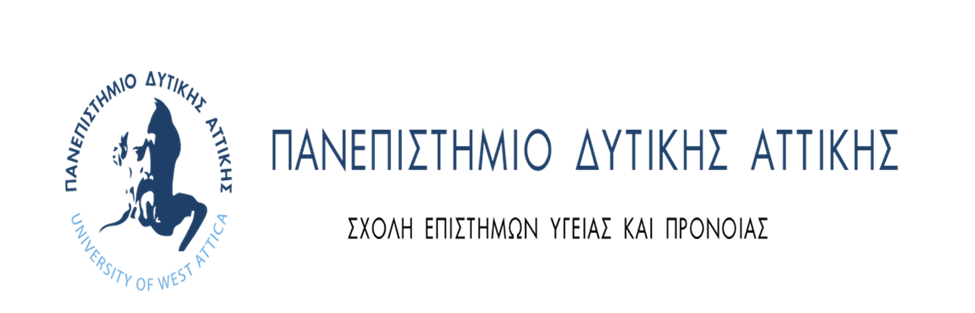 ΑΠΟΣΠΑΣΜΑ ΠΡΑΚΤΙΚΟΥ ΤΗΣ  ΜΕ ΑΡ.5/14/03/2023ΣΥΝΕΛΕΥΣΗΣ  ΤΟΥ ΤΟΜΕΑ ΟΔΟΝΤΙΚΗΣ ΤΕΧΝΟΛΟΓΙΑΣΤΟΥ ΤΜΗΜΑΤΟΣ ΒΙΟΪΑΤΡΙΚΩΝ ΕΠΙΣΤΗΜΩΝΘέμα 1ο:Έγκριση θεμάτων διπλωματικών εργασιώνΟ κ. Προμπονάς παρουσίασε στο σώμα τα θέματα των διπλωματικών εργασιών, τα οποία και εγκρίθηκαν ομόφωνα .Μετά τα ανωτέρω και περί ώρας 11.00 π.μ. έληξε η Συνεδρίαση. Το παρόν πρακτικό υπογράφεται ως ακολούθως:Ο ΔΙΕΥΘΥΝΤΗΣ                             	                   	Η ΓΡΑΜΜΑΤΕΑΣΠΡΟΜΠΟΝΑΣ ΑΝΤΩΝΙΟΣ		                          ΙΩΑΝΝΙΔΟΥ ΑΛΕΞΑΝΔΡΑΟνομ/νυμοΓΑΛΙΑΤΣΑΤΟΣ ΑΡΙΣΤΕΙΔΗΣΒαθμίδαΑΝΑΠΛΗΡΩΤΉΣ ΚΑΘΗΓΗΤΉΣΤίτλος: Συστήματα ψηφιακής αποτύπωσης στο εργαστήριοΤίτλος: Συστήματα ψηφιακής αποτύπωσης στο εργαστήριοΤίτλος: Συστήματα ψηφιακής αποτύπωσης στο εργαστήριοΤίτλος: Συστήματα ψηφιακής αποτύπωσης στο εργαστήριοTitle: Laboratory scanning systemsTitle: Laboratory scanning systemsTitle: Laboratory scanning systemsTitle: Laboratory scanning systemsΣύντομη περιγραφή (100 λέξεις): Αναλύεται η τεχνολογία πίσω από τα εργαστηριακά συστήματα ψηφιακής σάρωσης και εξηγείται ο τρόπος λειτουργίας. Καταγράφονται τα κριτήρια για τον έλεγχο ποιότητας αυτών των συστημάτων και οι μέθοδοι ελέγχου ποιότητας. Γίνεται απαρίθμηση των συστημάτων που υπάρχουν σε κυκλοφορία και γίνεται σύγκριση των δυνατοτήτων τους με έμφαση στη διαλειτουργικότητα. Αναφέρονται τα προγράμματα υποστήριξης και οι δυνατότητές τους. Παρατίθενται οι απαιτήσεις υποδομών για αυτά τα συστήματα και γίνεται ανάλυση κόστους απόκτησης και συντήρησης. Προϋπόθεση: πολύ καλή γνώση αγγλικής γλώσσας.Σύντομη περιγραφή (100 λέξεις): Αναλύεται η τεχνολογία πίσω από τα εργαστηριακά συστήματα ψηφιακής σάρωσης και εξηγείται ο τρόπος λειτουργίας. Καταγράφονται τα κριτήρια για τον έλεγχο ποιότητας αυτών των συστημάτων και οι μέθοδοι ελέγχου ποιότητας. Γίνεται απαρίθμηση των συστημάτων που υπάρχουν σε κυκλοφορία και γίνεται σύγκριση των δυνατοτήτων τους με έμφαση στη διαλειτουργικότητα. Αναφέρονται τα προγράμματα υποστήριξης και οι δυνατότητές τους. Παρατίθενται οι απαιτήσεις υποδομών για αυτά τα συστήματα και γίνεται ανάλυση κόστους απόκτησης και συντήρησης. Προϋπόθεση: πολύ καλή γνώση αγγλικής γλώσσας.Σύντομη περιγραφή (100 λέξεις): Αναλύεται η τεχνολογία πίσω από τα εργαστηριακά συστήματα ψηφιακής σάρωσης και εξηγείται ο τρόπος λειτουργίας. Καταγράφονται τα κριτήρια για τον έλεγχο ποιότητας αυτών των συστημάτων και οι μέθοδοι ελέγχου ποιότητας. Γίνεται απαρίθμηση των συστημάτων που υπάρχουν σε κυκλοφορία και γίνεται σύγκριση των δυνατοτήτων τους με έμφαση στη διαλειτουργικότητα. Αναφέρονται τα προγράμματα υποστήριξης και οι δυνατότητές τους. Παρατίθενται οι απαιτήσεις υποδομών για αυτά τα συστήματα και γίνεται ανάλυση κόστους απόκτησης και συντήρησης. Προϋπόθεση: πολύ καλή γνώση αγγλικής γλώσσας.Σύντομη περιγραφή (100 λέξεις): Αναλύεται η τεχνολογία πίσω από τα εργαστηριακά συστήματα ψηφιακής σάρωσης και εξηγείται ο τρόπος λειτουργίας. Καταγράφονται τα κριτήρια για τον έλεγχο ποιότητας αυτών των συστημάτων και οι μέθοδοι ελέγχου ποιότητας. Γίνεται απαρίθμηση των συστημάτων που υπάρχουν σε κυκλοφορία και γίνεται σύγκριση των δυνατοτήτων τους με έμφαση στη διαλειτουργικότητα. Αναφέρονται τα προγράμματα υποστήριξης και οι δυνατότητές τους. Παρατίθενται οι απαιτήσεις υποδομών για αυτά τα συστήματα και γίνεται ανάλυση κόστους απόκτησης και συντήρησης. Προϋπόθεση: πολύ καλή γνώση αγγλικής γλώσσας.Αριθμός φοιτητών που θα αναλάβουν το θέμα: 1Αριθμός φοιτητών που θα αναλάβουν το θέμα: 1Αριθμός φοιτητών που θα αναλάβουν το θέμα: 1Αριθμός φοιτητών που θα αναλάβουν το θέμα: 1Ονομ/νυμοΓΑΛΙΑΤΣΑΤΟΣ ΑΡΙΣΤΕΙΔΗΣΒαθμίδαΑΝΑΠΛΗΡΩΤΗΣΤίτλος: Αναδρομική μελέτη της σταθερότητας χρώματος των εργαστηριακών πολυμερών υλικών για ακίνητες προσθετικές αποκαταστάσειςΤίτλος: Αναδρομική μελέτη της σταθερότητας χρώματος των εργαστηριακών πολυμερών υλικών για ακίνητες προσθετικές αποκαταστάσειςΤίτλος: Αναδρομική μελέτη της σταθερότητας χρώματος των εργαστηριακών πολυμερών υλικών για ακίνητες προσθετικές αποκαταστάσειςΤίτλος: Αναδρομική μελέτη της σταθερότητας χρώματος των εργαστηριακών πολυμερών υλικών για ακίνητες προσθετικές αποκαταστάσειςTitle: Shade stability of laboratory polymer materials for fixed prosthetic restorations – retrospective analysisTitle: Shade stability of laboratory polymer materials for fixed prosthetic restorations – retrospective analysisTitle: Shade stability of laboratory polymer materials for fixed prosthetic restorations – retrospective analysisTitle: Shade stability of laboratory polymer materials for fixed prosthetic restorations – retrospective analysisΣύντομη περιγραφή (100 λέξεις): Τα πολυμερή υλικά (εργαστηριακές σύνθετες ρητίνες) χρησιμοποιούνται ευρύτατα σήμερα για την κατασκευή αισθητικών ακίνητων προσθετικών αποκαταστάσεων. Στην συγκεκριμένη πτυχιακή θα γίνει διερεύνηση της σταθερότητας χρώματος των σύγχρονων πολυμερών υλικών μέσω εκτενούς βιβλιογραφικής αναζήτησης σε σύγχρονες βάσεις δεδομένων. Προϋπόθεση: πολύ καλή γνώση αγγλικής γλώσσας.Σύντομη περιγραφή (100 λέξεις): Τα πολυμερή υλικά (εργαστηριακές σύνθετες ρητίνες) χρησιμοποιούνται ευρύτατα σήμερα για την κατασκευή αισθητικών ακίνητων προσθετικών αποκαταστάσεων. Στην συγκεκριμένη πτυχιακή θα γίνει διερεύνηση της σταθερότητας χρώματος των σύγχρονων πολυμερών υλικών μέσω εκτενούς βιβλιογραφικής αναζήτησης σε σύγχρονες βάσεις δεδομένων. Προϋπόθεση: πολύ καλή γνώση αγγλικής γλώσσας.Σύντομη περιγραφή (100 λέξεις): Τα πολυμερή υλικά (εργαστηριακές σύνθετες ρητίνες) χρησιμοποιούνται ευρύτατα σήμερα για την κατασκευή αισθητικών ακίνητων προσθετικών αποκαταστάσεων. Στην συγκεκριμένη πτυχιακή θα γίνει διερεύνηση της σταθερότητας χρώματος των σύγχρονων πολυμερών υλικών μέσω εκτενούς βιβλιογραφικής αναζήτησης σε σύγχρονες βάσεις δεδομένων. Προϋπόθεση: πολύ καλή γνώση αγγλικής γλώσσας.Σύντομη περιγραφή (100 λέξεις): Τα πολυμερή υλικά (εργαστηριακές σύνθετες ρητίνες) χρησιμοποιούνται ευρύτατα σήμερα για την κατασκευή αισθητικών ακίνητων προσθετικών αποκαταστάσεων. Στην συγκεκριμένη πτυχιακή θα γίνει διερεύνηση της σταθερότητας χρώματος των σύγχρονων πολυμερών υλικών μέσω εκτενούς βιβλιογραφικής αναζήτησης σε σύγχρονες βάσεις δεδομένων. Προϋπόθεση: πολύ καλή γνώση αγγλικής γλώσσας.Αριθμός φοιτητών που θα αναλάβουν το θέμα: 1Αριθμός φοιτητών που θα αναλάβουν το θέμα: 1Αριθμός φοιτητών που θα αναλάβουν το θέμα: 1Αριθμός φοιτητών που θα αναλάβουν το θέμα: 1Ονομ/νυμοΓΑΛΙΑΤΣΑΤΟΣ ΑΡΙΣΤΕΙΔΗΣΒαθμίδαΑΝΑΠΛΗΡΩΤΗΣΤίτλος: Αισθητική  αποκατάσταση  οπισθίων  δοντιών  με  έμμεσες  πολυμερείς κατασκευέςΤίτλος: Αισθητική  αποκατάσταση  οπισθίων  δοντιών  με  έμμεσες  πολυμερείς κατασκευέςΤίτλος: Αισθητική  αποκατάσταση  οπισθίων  δοντιών  με  έμμεσες  πολυμερείς κατασκευέςΤίτλος: Αισθητική  αποκατάσταση  οπισθίων  δοντιών  με  έμμεσες  πολυμερείς κατασκευέςTitle:Eesthetic restoration of posterior teeth with polymer materialsTitle:Eesthetic restoration of posterior teeth with polymer materialsTitle:Eesthetic restoration of posterior teeth with polymer materialsTitle:Eesthetic restoration of posterior teeth with polymer materialsΣύντομη περιγραφή (100 λέξεις): Τα πολυμερή υλικά (εργαστηριακές σύνθετες ρητίνες) χρησιμοποιούνται ευρύτατα σήμερα για την κατασκευή αισθητικών ακίνητων προσθετικών αποκαταστάσεων. Στα οπίσθια δόντια χρησιμοποιούνται με τη μορφή ενθέτων, επενθέτων, υπερενθέτων και στεφανών χωρίς μεταλλικό σκελετό. Αυτές οι αποκαταστάσεις και ο τρόπος κατασκευής τους είναι ο σκοπός αυτής της πτυχιακής.Σύντομη περιγραφή (100 λέξεις): Τα πολυμερή υλικά (εργαστηριακές σύνθετες ρητίνες) χρησιμοποιούνται ευρύτατα σήμερα για την κατασκευή αισθητικών ακίνητων προσθετικών αποκαταστάσεων. Στα οπίσθια δόντια χρησιμοποιούνται με τη μορφή ενθέτων, επενθέτων, υπερενθέτων και στεφανών χωρίς μεταλλικό σκελετό. Αυτές οι αποκαταστάσεις και ο τρόπος κατασκευής τους είναι ο σκοπός αυτής της πτυχιακής.Σύντομη περιγραφή (100 λέξεις): Τα πολυμερή υλικά (εργαστηριακές σύνθετες ρητίνες) χρησιμοποιούνται ευρύτατα σήμερα για την κατασκευή αισθητικών ακίνητων προσθετικών αποκαταστάσεων. Στα οπίσθια δόντια χρησιμοποιούνται με τη μορφή ενθέτων, επενθέτων, υπερενθέτων και στεφανών χωρίς μεταλλικό σκελετό. Αυτές οι αποκαταστάσεις και ο τρόπος κατασκευής τους είναι ο σκοπός αυτής της πτυχιακής.Σύντομη περιγραφή (100 λέξεις): Τα πολυμερή υλικά (εργαστηριακές σύνθετες ρητίνες) χρησιμοποιούνται ευρύτατα σήμερα για την κατασκευή αισθητικών ακίνητων προσθετικών αποκαταστάσεων. Στα οπίσθια δόντια χρησιμοποιούνται με τη μορφή ενθέτων, επενθέτων, υπερενθέτων και στεφανών χωρίς μεταλλικό σκελετό. Αυτές οι αποκαταστάσεις και ο τρόπος κατασκευής τους είναι ο σκοπός αυτής της πτυχιακής.Αριθμός φοιτητών που θα αναλάβουν το θέμα: 1Αριθμός φοιτητών που θα αναλάβουν το θέμα: 1Αριθμός φοιτητών που θα αναλάβουν το θέμα: 1Αριθμός φοιτητών που θα αναλάβουν το θέμα: 1Ονομ/νυμοΔημητριάδης ΚωνσταντίνοςΒαθμίδαΑκαδημαϊκός ΥπότροφοςΤίτλος: Ζιρκονία σταθεροποιημένη με ύττρια ως υλικό κατασκευής μονολιθικών οδοντιατρικών αποκαταστάσεων.  Τίτλος: Ζιρκονία σταθεροποιημένη με ύττρια ως υλικό κατασκευής μονολιθικών οδοντιατρικών αποκαταστάσεων.  Τίτλος: Ζιρκονία σταθεροποιημένη με ύττρια ως υλικό κατασκευής μονολιθικών οδοντιατρικών αποκαταστάσεων.  Τίτλος: Ζιρκονία σταθεροποιημένη με ύττρια ως υλικό κατασκευής μονολιθικών οδοντιατρικών αποκαταστάσεων.  Title: Yttria stabilized zirconia for monolithic dental applications. Title: Yttria stabilized zirconia for monolithic dental applications. Title: Yttria stabilized zirconia for monolithic dental applications. Title: Yttria stabilized zirconia for monolithic dental applications. Σύντομη περιγραφή (100 λέξεις): Οι αυξανόμενες απαιτήσεις τόσο των οδοντιάτρων όσο των ασθενών για καλύτερο αισθητικό αποτέλεσμα κίνησε το ενδιαφέρον των ερευνητών για ανάπτυξη κεραμικών υλικών, ικανών να μιμηθούν τόσο την αισθητική όσο και τη μηχανική συμπεριφορά των σκληρών οδοντικών ιστών. Ένα από τα κεραμικά υλικά που συγκέντρωσε μεγάλο ενδιαφέρον για χρήση στην οδοντιατρική προσθετική είναι η ζιρκονία. Ο σκοπός της συγκεκριμένης βιβλιογραφικής ανασκόπησης είναι να παρουσιάσει και να αναλύσει τη δομή, τις φυσικο-μηχανικές ιδιότητες αλλά και τις εφαρμογές της ζιρκονίας σταθεροποιημένης με ύττρια στην οδοντική προσθετική.Σύντομη περιγραφή (100 λέξεις): Οι αυξανόμενες απαιτήσεις τόσο των οδοντιάτρων όσο των ασθενών για καλύτερο αισθητικό αποτέλεσμα κίνησε το ενδιαφέρον των ερευνητών για ανάπτυξη κεραμικών υλικών, ικανών να μιμηθούν τόσο την αισθητική όσο και τη μηχανική συμπεριφορά των σκληρών οδοντικών ιστών. Ένα από τα κεραμικά υλικά που συγκέντρωσε μεγάλο ενδιαφέρον για χρήση στην οδοντιατρική προσθετική είναι η ζιρκονία. Ο σκοπός της συγκεκριμένης βιβλιογραφικής ανασκόπησης είναι να παρουσιάσει και να αναλύσει τη δομή, τις φυσικο-μηχανικές ιδιότητες αλλά και τις εφαρμογές της ζιρκονίας σταθεροποιημένης με ύττρια στην οδοντική προσθετική.Σύντομη περιγραφή (100 λέξεις): Οι αυξανόμενες απαιτήσεις τόσο των οδοντιάτρων όσο των ασθενών για καλύτερο αισθητικό αποτέλεσμα κίνησε το ενδιαφέρον των ερευνητών για ανάπτυξη κεραμικών υλικών, ικανών να μιμηθούν τόσο την αισθητική όσο και τη μηχανική συμπεριφορά των σκληρών οδοντικών ιστών. Ένα από τα κεραμικά υλικά που συγκέντρωσε μεγάλο ενδιαφέρον για χρήση στην οδοντιατρική προσθετική είναι η ζιρκονία. Ο σκοπός της συγκεκριμένης βιβλιογραφικής ανασκόπησης είναι να παρουσιάσει και να αναλύσει τη δομή, τις φυσικο-μηχανικές ιδιότητες αλλά και τις εφαρμογές της ζιρκονίας σταθεροποιημένης με ύττρια στην οδοντική προσθετική.Σύντομη περιγραφή (100 λέξεις): Οι αυξανόμενες απαιτήσεις τόσο των οδοντιάτρων όσο των ασθενών για καλύτερο αισθητικό αποτέλεσμα κίνησε το ενδιαφέρον των ερευνητών για ανάπτυξη κεραμικών υλικών, ικανών να μιμηθούν τόσο την αισθητική όσο και τη μηχανική συμπεριφορά των σκληρών οδοντικών ιστών. Ένα από τα κεραμικά υλικά που συγκέντρωσε μεγάλο ενδιαφέρον για χρήση στην οδοντιατρική προσθετική είναι η ζιρκονία. Ο σκοπός της συγκεκριμένης βιβλιογραφικής ανασκόπησης είναι να παρουσιάσει και να αναλύσει τη δομή, τις φυσικο-μηχανικές ιδιότητες αλλά και τις εφαρμογές της ζιρκονίας σταθεροποιημένης με ύττρια στην οδοντική προσθετική.Αριθμός φοιτητών που θα αναλάβουν το θέμα: 1Αριθμός φοιτητών που θα αναλάβουν το θέμα: 1Αριθμός φοιτητών που θα αναλάβουν το θέμα: 1Αριθμός φοιτητών που θα αναλάβουν το θέμα: 1Ονομ/νυμοΔημητριάδης ΚωνσταντίνοςΒαθμίδαΑκαδημαϊκός ΥπότροφοςΤίτλος: Πολυστρωματική ζιρκονία ομοιόμορφης και υβριδικής σύνθεσης στην κατασκευή ακίνητων οδοντικών προσθετικών αποκαταστάσεων (Βιβλιογραφική Ανασκόπηση). Τίτλος: Πολυστρωματική ζιρκονία ομοιόμορφης και υβριδικής σύνθεσης στην κατασκευή ακίνητων οδοντικών προσθετικών αποκαταστάσεων (Βιβλιογραφική Ανασκόπηση). Τίτλος: Πολυστρωματική ζιρκονία ομοιόμορφης και υβριδικής σύνθεσης στην κατασκευή ακίνητων οδοντικών προσθετικών αποκαταστάσεων (Βιβλιογραφική Ανασκόπηση). Τίτλος: Πολυστρωματική ζιρκονία ομοιόμορφης και υβριδικής σύνθεσης στην κατασκευή ακίνητων οδοντικών προσθετικών αποκαταστάσεων (Βιβλιογραφική Ανασκόπηση). Title: Μultilayer zirconia of uniform and hybrid composition in the production of dental fixed prosthetic restorations.Title: Μultilayer zirconia of uniform and hybrid composition in the production of dental fixed prosthetic restorations.Title: Μultilayer zirconia of uniform and hybrid composition in the production of dental fixed prosthetic restorations.Title: Μultilayer zirconia of uniform and hybrid composition in the production of dental fixed prosthetic restorations.Σύντομη περιγραφή (100 λέξεις): Από την δεκαετία του 1980 ο τομέας της επιστήμης και τεχνολογίας των οδοντιατρικών υλικών αρχίζει την ανάπτυξη νέων υλικών για ολοκεραμικές προσθετικές αποκαταστάσεις, καθώς η ευρέως έως τότε εφαρμοζόμενη μεταλλοκεραμική αποκατάσταση δεν ανταποκρινόταν απόλυτα σε υψηλές αισθητικές απαιτήσεις των ασθενών. Το ενδιαφέρον των ερευνητών, επηρεαζόμενων από την χρήση της ζιρκονίας στην Ορθοπεδική, οδήγησε, στην εισαγωγή της ζιρκονίας στην Οδοντιατρική. Έτσι, ο σκοπός της εργασίας αυτής είναι να παρουσιάσει και να αναλύσει τη δομή, τις μηχανικές ιδιότητες αλλά και τις εφαρμογές της πολυστρωματικής ζιρκονίας ομοιόμορφης και υβριδικής σύνθεσης στην ακίνητη οδοντική προσθετική. Σύντομη περιγραφή (100 λέξεις): Από την δεκαετία του 1980 ο τομέας της επιστήμης και τεχνολογίας των οδοντιατρικών υλικών αρχίζει την ανάπτυξη νέων υλικών για ολοκεραμικές προσθετικές αποκαταστάσεις, καθώς η ευρέως έως τότε εφαρμοζόμενη μεταλλοκεραμική αποκατάσταση δεν ανταποκρινόταν απόλυτα σε υψηλές αισθητικές απαιτήσεις των ασθενών. Το ενδιαφέρον των ερευνητών, επηρεαζόμενων από την χρήση της ζιρκονίας στην Ορθοπεδική, οδήγησε, στην εισαγωγή της ζιρκονίας στην Οδοντιατρική. Έτσι, ο σκοπός της εργασίας αυτής είναι να παρουσιάσει και να αναλύσει τη δομή, τις μηχανικές ιδιότητες αλλά και τις εφαρμογές της πολυστρωματικής ζιρκονίας ομοιόμορφης και υβριδικής σύνθεσης στην ακίνητη οδοντική προσθετική. Σύντομη περιγραφή (100 λέξεις): Από την δεκαετία του 1980 ο τομέας της επιστήμης και τεχνολογίας των οδοντιατρικών υλικών αρχίζει την ανάπτυξη νέων υλικών για ολοκεραμικές προσθετικές αποκαταστάσεις, καθώς η ευρέως έως τότε εφαρμοζόμενη μεταλλοκεραμική αποκατάσταση δεν ανταποκρινόταν απόλυτα σε υψηλές αισθητικές απαιτήσεις των ασθενών. Το ενδιαφέρον των ερευνητών, επηρεαζόμενων από την χρήση της ζιρκονίας στην Ορθοπεδική, οδήγησε, στην εισαγωγή της ζιρκονίας στην Οδοντιατρική. Έτσι, ο σκοπός της εργασίας αυτής είναι να παρουσιάσει και να αναλύσει τη δομή, τις μηχανικές ιδιότητες αλλά και τις εφαρμογές της πολυστρωματικής ζιρκονίας ομοιόμορφης και υβριδικής σύνθεσης στην ακίνητη οδοντική προσθετική. Σύντομη περιγραφή (100 λέξεις): Από την δεκαετία του 1980 ο τομέας της επιστήμης και τεχνολογίας των οδοντιατρικών υλικών αρχίζει την ανάπτυξη νέων υλικών για ολοκεραμικές προσθετικές αποκαταστάσεις, καθώς η ευρέως έως τότε εφαρμοζόμενη μεταλλοκεραμική αποκατάσταση δεν ανταποκρινόταν απόλυτα σε υψηλές αισθητικές απαιτήσεις των ασθενών. Το ενδιαφέρον των ερευνητών, επηρεαζόμενων από την χρήση της ζιρκονίας στην Ορθοπεδική, οδήγησε, στην εισαγωγή της ζιρκονίας στην Οδοντιατρική. Έτσι, ο σκοπός της εργασίας αυτής είναι να παρουσιάσει και να αναλύσει τη δομή, τις μηχανικές ιδιότητες αλλά και τις εφαρμογές της πολυστρωματικής ζιρκονίας ομοιόμορφης και υβριδικής σύνθεσης στην ακίνητη οδοντική προσθετική. Αριθμός φοιτητών που θα αναλάβουν το θέμα: 1Απαραίτητη προϋπόθεση: γνώση Αγγλικής γλώσσαςΑριθμός φοιτητών που θα αναλάβουν το θέμα: 1Απαραίτητη προϋπόθεση: γνώση Αγγλικής γλώσσαςΑριθμός φοιτητών που θα αναλάβουν το θέμα: 1Απαραίτητη προϋπόθεση: γνώση Αγγλικής γλώσσαςΑριθμός φοιτητών που θα αναλάβουν το θέμα: 1Απαραίτητη προϋπόθεση: γνώση Αγγλικής γλώσσαςΟνομ/νυμοΔημητριάδης Κων/νος ΒαθμίδαΑκαδημαϊκός ΥπότροφοςΤίτλος: Κράματα Co-Cr στην κατασκευή μεταλλικών υποστρωμάτων ακίνητων μεταλλοκεραμικών προσθετικών αποκαταστάσεων. Τίτλος: Κράματα Co-Cr στην κατασκευή μεταλλικών υποστρωμάτων ακίνητων μεταλλοκεραμικών προσθετικών αποκαταστάσεων. Τίτλος: Κράματα Co-Cr στην κατασκευή μεταλλικών υποστρωμάτων ακίνητων μεταλλοκεραμικών προσθετικών αποκαταστάσεων. Τίτλος: Κράματα Co-Cr στην κατασκευή μεταλλικών υποστρωμάτων ακίνητων μεταλλοκεραμικών προσθετικών αποκαταστάσεων. Title: Co-Cr alloys in the production of metal substrates of metal-ceramic prosthetic restorations.Title: Co-Cr alloys in the production of metal substrates of metal-ceramic prosthetic restorations.Title: Co-Cr alloys in the production of metal substrates of metal-ceramic prosthetic restorations.Title: Co-Cr alloys in the production of metal substrates of metal-ceramic prosthetic restorations.Σύντομη περιγραφή (100 λέξεις): Τα κράματα Co-Cr είναι από τα πλέον χρησιμοποιούμενα κράματα για βιοιατρικές εφαρμογές, όπως για παράδειγμα στην οδοντιατρική, λόγω των εξαιρετικών τιμών μηχανικών ιδιοτήτων που παρουσιάζουν, της μεγάλης αντίστασης τους στη διάβρωση αλλά και της καλής βιοσυμβατότητάς τους. Σκοπός της εργασίας αυτής είναι αρχικά να παρουσιάσει τη δομή και τις μηχανικές ιδιότητες των κραμάτων Co-Cr, το πεδίο εφαρμογής τους στην οδοντική προσθετική και τέλος τις τεχνικές που χρησιμοποιούνται για την παραγωγή τους (όπως η τεχνική χύτευσης, τεχνική μαλακής και σκληρής κοπής, αλλά και επιλεκτικής τήξης με laser). Σύντομη περιγραφή (100 λέξεις): Τα κράματα Co-Cr είναι από τα πλέον χρησιμοποιούμενα κράματα για βιοιατρικές εφαρμογές, όπως για παράδειγμα στην οδοντιατρική, λόγω των εξαιρετικών τιμών μηχανικών ιδιοτήτων που παρουσιάζουν, της μεγάλης αντίστασης τους στη διάβρωση αλλά και της καλής βιοσυμβατότητάς τους. Σκοπός της εργασίας αυτής είναι αρχικά να παρουσιάσει τη δομή και τις μηχανικές ιδιότητες των κραμάτων Co-Cr, το πεδίο εφαρμογής τους στην οδοντική προσθετική και τέλος τις τεχνικές που χρησιμοποιούνται για την παραγωγή τους (όπως η τεχνική χύτευσης, τεχνική μαλακής και σκληρής κοπής, αλλά και επιλεκτικής τήξης με laser). Σύντομη περιγραφή (100 λέξεις): Τα κράματα Co-Cr είναι από τα πλέον χρησιμοποιούμενα κράματα για βιοιατρικές εφαρμογές, όπως για παράδειγμα στην οδοντιατρική, λόγω των εξαιρετικών τιμών μηχανικών ιδιοτήτων που παρουσιάζουν, της μεγάλης αντίστασης τους στη διάβρωση αλλά και της καλής βιοσυμβατότητάς τους. Σκοπός της εργασίας αυτής είναι αρχικά να παρουσιάσει τη δομή και τις μηχανικές ιδιότητες των κραμάτων Co-Cr, το πεδίο εφαρμογής τους στην οδοντική προσθετική και τέλος τις τεχνικές που χρησιμοποιούνται για την παραγωγή τους (όπως η τεχνική χύτευσης, τεχνική μαλακής και σκληρής κοπής, αλλά και επιλεκτικής τήξης με laser). Σύντομη περιγραφή (100 λέξεις): Τα κράματα Co-Cr είναι από τα πλέον χρησιμοποιούμενα κράματα για βιοιατρικές εφαρμογές, όπως για παράδειγμα στην οδοντιατρική, λόγω των εξαιρετικών τιμών μηχανικών ιδιοτήτων που παρουσιάζουν, της μεγάλης αντίστασης τους στη διάβρωση αλλά και της καλής βιοσυμβατότητάς τους. Σκοπός της εργασίας αυτής είναι αρχικά να παρουσιάσει τη δομή και τις μηχανικές ιδιότητες των κραμάτων Co-Cr, το πεδίο εφαρμογής τους στην οδοντική προσθετική και τέλος τις τεχνικές που χρησιμοποιούνται για την παραγωγή τους (όπως η τεχνική χύτευσης, τεχνική μαλακής και σκληρής κοπής, αλλά και επιλεκτικής τήξης με laser). Αριθμός φοιτητών που θα αναλάβουν το θέμα: 1Απαραίτητη προϋπόθεση: γνώση Αγγλικής γλώσσαςΑριθμός φοιτητών που θα αναλάβουν το θέμα: 1Απαραίτητη προϋπόθεση: γνώση Αγγλικής γλώσσαςΑριθμός φοιτητών που θα αναλάβουν το θέμα: 1Απαραίτητη προϋπόθεση: γνώση Αγγλικής γλώσσαςΑριθμός φοιτητών που θα αναλάβουν το θέμα: 1Απαραίτητη προϋπόθεση: γνώση Αγγλικής γλώσσαςΟνομ/νυμοΘεοχαρόπουλος ΑντώνηςΒαθμίδαΕπίκουρος ΚαθηγητήςΤίτλος: Η οριακή εφαρμογή των ολοκεραμικών γεφυρώνΤίτλος: Η οριακή εφαρμογή των ολοκεραμικών γεφυρώνΤίτλος: Η οριακή εφαρμογή των ολοκεραμικών γεφυρώνΤίτλος: Η οριακή εφαρμογή των ολοκεραμικών γεφυρώνTitle: The marginal fit of all-ceramic bridgesTitle: The marginal fit of all-ceramic bridgesTitle: The marginal fit of all-ceramic bridgesTitle: The marginal fit of all-ceramic bridgesΣύντομη περιγραφή (100 λέξεις): Στην εργασία αυτή θα γίνει ανασκόπηση των ολοκεραμικών συστημάτων που ενδείκνυνται για την κατασκευή γεφυρων (π.χ θερμοσυμπιεζόμενα υαλοκεραμικά, κεραμικά CAD/CAM). Στη συνέχεια θα ακολουθήσει συγκριτική μελέτη με βάση τη διεθνή βιβλιογραφία πάνω στην εφαρμογή γεφυρών που κατασκευάζονται με αυτά τα συστήματα. Στη συγκριτική μελέτη αναμένεται να συμπεριληφθούν γέφυρες που κατασκευάζονται τόσο χρησιμοποιώντας συμβατικά όσο και ψηφιακά αποτυπώματα ενώ οι μελέτες που θα διερευνηθούν αναμένεται να είναι εργαστηριακές και κλινικές.Σύντομη περιγραφή (100 λέξεις): Στην εργασία αυτή θα γίνει ανασκόπηση των ολοκεραμικών συστημάτων που ενδείκνυνται για την κατασκευή γεφυρων (π.χ θερμοσυμπιεζόμενα υαλοκεραμικά, κεραμικά CAD/CAM). Στη συνέχεια θα ακολουθήσει συγκριτική μελέτη με βάση τη διεθνή βιβλιογραφία πάνω στην εφαρμογή γεφυρών που κατασκευάζονται με αυτά τα συστήματα. Στη συγκριτική μελέτη αναμένεται να συμπεριληφθούν γέφυρες που κατασκευάζονται τόσο χρησιμοποιώντας συμβατικά όσο και ψηφιακά αποτυπώματα ενώ οι μελέτες που θα διερευνηθούν αναμένεται να είναι εργαστηριακές και κλινικές.Σύντομη περιγραφή (100 λέξεις): Στην εργασία αυτή θα γίνει ανασκόπηση των ολοκεραμικών συστημάτων που ενδείκνυνται για την κατασκευή γεφυρων (π.χ θερμοσυμπιεζόμενα υαλοκεραμικά, κεραμικά CAD/CAM). Στη συνέχεια θα ακολουθήσει συγκριτική μελέτη με βάση τη διεθνή βιβλιογραφία πάνω στην εφαρμογή γεφυρών που κατασκευάζονται με αυτά τα συστήματα. Στη συγκριτική μελέτη αναμένεται να συμπεριληφθούν γέφυρες που κατασκευάζονται τόσο χρησιμοποιώντας συμβατικά όσο και ψηφιακά αποτυπώματα ενώ οι μελέτες που θα διερευνηθούν αναμένεται να είναι εργαστηριακές και κλινικές.Σύντομη περιγραφή (100 λέξεις): Στην εργασία αυτή θα γίνει ανασκόπηση των ολοκεραμικών συστημάτων που ενδείκνυνται για την κατασκευή γεφυρων (π.χ θερμοσυμπιεζόμενα υαλοκεραμικά, κεραμικά CAD/CAM). Στη συνέχεια θα ακολουθήσει συγκριτική μελέτη με βάση τη διεθνή βιβλιογραφία πάνω στην εφαρμογή γεφυρών που κατασκευάζονται με αυτά τα συστήματα. Στη συγκριτική μελέτη αναμένεται να συμπεριληφθούν γέφυρες που κατασκευάζονται τόσο χρησιμοποιώντας συμβατικά όσο και ψηφιακά αποτυπώματα ενώ οι μελέτες που θα διερευνηθούν αναμένεται να είναι εργαστηριακές και κλινικές.Αριθμός φοιτητών που θα αναλάβουν το θέμα: 1. Απαραίτητη η καλή γνώση της ΑγγλικήςΑριθμός φοιτητών που θα αναλάβουν το θέμα: 1. Απαραίτητη η καλή γνώση της ΑγγλικήςΑριθμός φοιτητών που θα αναλάβουν το θέμα: 1. Απαραίτητη η καλή γνώση της ΑγγλικήςΑριθμός φοιτητών που θα αναλάβουν το θέμα: 1. Απαραίτητη η καλή γνώση της ΑγγλικήςΟνομ/νυμοΘεοχαρόπουλος ΑντώνηςΒαθμίδαΕπίκουρος ΚαθηγητήςΤίτλος: Η ημιδιαφάνεια των κεραμικών ζιρκονίαςΤίτλος: Η ημιδιαφάνεια των κεραμικών ζιρκονίαςΤίτλος: Η ημιδιαφάνεια των κεραμικών ζιρκονίαςΤίτλος: Η ημιδιαφάνεια των κεραμικών ζιρκονίαςTitle: The translucency of zirconia ceramicsTitle: The translucency of zirconia ceramicsTitle: The translucency of zirconia ceramicsTitle: The translucency of zirconia ceramicsΣύντομη περιγραφή (100 λέξεις): Η εφαρμογές της ζιρκονίας στην Οδοντιατρική διαρκώς αυξάνονται. Μια από τις σημαντικότερες προκλήσεις των επιστημόνων κατά την δημιουργία εύχρηστων μορφών ζιρκονίας για το στοματικό περιβάλλον, είναι η απόδοση της απαραίτητης για την μίμηση των οδοντικών ιστών ημιδιαφάνειας παράλληλα με τη διατήρηση των μηχανικών ιδιοτήτων των νέων αυτών υλικών. Σκοπός της εργασίας είναι η διερεύνηση των διαφόρων γενεών ζιρκονίας που δημιουργήθηκαν από τις πιο αδιαφανείς στις πιο ημιδιαφανείς των ημερών μας και η παρουσίαση των μεθόδων κατασκευής τους.Σύντομη περιγραφή (100 λέξεις): Η εφαρμογές της ζιρκονίας στην Οδοντιατρική διαρκώς αυξάνονται. Μια από τις σημαντικότερες προκλήσεις των επιστημόνων κατά την δημιουργία εύχρηστων μορφών ζιρκονίας για το στοματικό περιβάλλον, είναι η απόδοση της απαραίτητης για την μίμηση των οδοντικών ιστών ημιδιαφάνειας παράλληλα με τη διατήρηση των μηχανικών ιδιοτήτων των νέων αυτών υλικών. Σκοπός της εργασίας είναι η διερεύνηση των διαφόρων γενεών ζιρκονίας που δημιουργήθηκαν από τις πιο αδιαφανείς στις πιο ημιδιαφανείς των ημερών μας και η παρουσίαση των μεθόδων κατασκευής τους.Σύντομη περιγραφή (100 λέξεις): Η εφαρμογές της ζιρκονίας στην Οδοντιατρική διαρκώς αυξάνονται. Μια από τις σημαντικότερες προκλήσεις των επιστημόνων κατά την δημιουργία εύχρηστων μορφών ζιρκονίας για το στοματικό περιβάλλον, είναι η απόδοση της απαραίτητης για την μίμηση των οδοντικών ιστών ημιδιαφάνειας παράλληλα με τη διατήρηση των μηχανικών ιδιοτήτων των νέων αυτών υλικών. Σκοπός της εργασίας είναι η διερεύνηση των διαφόρων γενεών ζιρκονίας που δημιουργήθηκαν από τις πιο αδιαφανείς στις πιο ημιδιαφανείς των ημερών μας και η παρουσίαση των μεθόδων κατασκευής τους.Σύντομη περιγραφή (100 λέξεις): Η εφαρμογές της ζιρκονίας στην Οδοντιατρική διαρκώς αυξάνονται. Μια από τις σημαντικότερες προκλήσεις των επιστημόνων κατά την δημιουργία εύχρηστων μορφών ζιρκονίας για το στοματικό περιβάλλον, είναι η απόδοση της απαραίτητης για την μίμηση των οδοντικών ιστών ημιδιαφάνειας παράλληλα με τη διατήρηση των μηχανικών ιδιοτήτων των νέων αυτών υλικών. Σκοπός της εργασίας είναι η διερεύνηση των διαφόρων γενεών ζιρκονίας που δημιουργήθηκαν από τις πιο αδιαφανείς στις πιο ημιδιαφανείς των ημερών μας και η παρουσίαση των μεθόδων κατασκευής τους.Αριθμός φοιτητών που θα αναλάβουν το θέμα: 1. Απαραίτητη η καλή γνώση της ΑγγλικήςΑριθμός φοιτητών που θα αναλάβουν το θέμα: 1. Απαραίτητη η καλή γνώση της ΑγγλικήςΑριθμός φοιτητών που θα αναλάβουν το θέμα: 1. Απαραίτητη η καλή γνώση της ΑγγλικήςΑριθμός φοιτητών που θα αναλάβουν το θέμα: 1. Απαραίτητη η καλή γνώση της ΑγγλικήςΟνομ/νυμοΘεοχαρόπουλος ΑντώνηςΒαθμίδαΕπίκουρος ΚαθηγητήςΤίτλος: Τρισδιάστατη εκτύπωση κεραμικών υλικών στην οδοντική ΤεχνολογίαΤίτλος: Τρισδιάστατη εκτύπωση κεραμικών υλικών στην οδοντική ΤεχνολογίαΤίτλος: Τρισδιάστατη εκτύπωση κεραμικών υλικών στην οδοντική ΤεχνολογίαΤίτλος: Τρισδιάστατη εκτύπωση κεραμικών υλικών στην οδοντική ΤεχνολογίαTitle: 3D printing of Ceramic materials in Dental TechnologyTitle: 3D printing of Ceramic materials in Dental TechnologyTitle: 3D printing of Ceramic materials in Dental TechnologyTitle: 3D printing of Ceramic materials in Dental TechnologyΣύντομη περιγραφή (100 λέξεις): Οι ολοκεραμικές αποκαταστάσεις στις μέρες μας κατασκευάζονται σχεδόν αποκλειστικά με αφαιρετικές τεχνικές ψηφιακού σχεδιασμού και μηχανοποιημένης κοπής (CAD/CAM). Τα διάφορα κεραμικά υλικά που διατίθενται στην αγορά δίνουν πληθώρα επιλογών και συχνά με διαβαθμισμένη κατά το οριζόντιο επίπεδο διαφάνεια. Η σχετική όμως αδυναμία τρισδιάστατης εξατομικευμένης διαστρωμάτωσης όπως και η σημαντική σπατάλη υλικού που αποτελούν ίσως τα σημαντικότερα μειονεκτήματα των αφαιρετικών τεχνικών, στρέφουν τα τελευταία χρόνια την έρευνα προς τρισδιάστατες προσθετικές μεθόδους. Σκοπός της εργασίας είναι η διερεύνηση των προσθετικών τεχνικών που, είτε ήδη χρησιμοποιούνται, είτε προτείνονται από τους ερευνητές στις μέρες μας για την τρισδιάστατη εκτύπωση κεραμικών υλικών στην οδοντική τεχνολογία.Σύντομη περιγραφή (100 λέξεις): Οι ολοκεραμικές αποκαταστάσεις στις μέρες μας κατασκευάζονται σχεδόν αποκλειστικά με αφαιρετικές τεχνικές ψηφιακού σχεδιασμού και μηχανοποιημένης κοπής (CAD/CAM). Τα διάφορα κεραμικά υλικά που διατίθενται στην αγορά δίνουν πληθώρα επιλογών και συχνά με διαβαθμισμένη κατά το οριζόντιο επίπεδο διαφάνεια. Η σχετική όμως αδυναμία τρισδιάστατης εξατομικευμένης διαστρωμάτωσης όπως και η σημαντική σπατάλη υλικού που αποτελούν ίσως τα σημαντικότερα μειονεκτήματα των αφαιρετικών τεχνικών, στρέφουν τα τελευταία χρόνια την έρευνα προς τρισδιάστατες προσθετικές μεθόδους. Σκοπός της εργασίας είναι η διερεύνηση των προσθετικών τεχνικών που, είτε ήδη χρησιμοποιούνται, είτε προτείνονται από τους ερευνητές στις μέρες μας για την τρισδιάστατη εκτύπωση κεραμικών υλικών στην οδοντική τεχνολογία.Σύντομη περιγραφή (100 λέξεις): Οι ολοκεραμικές αποκαταστάσεις στις μέρες μας κατασκευάζονται σχεδόν αποκλειστικά με αφαιρετικές τεχνικές ψηφιακού σχεδιασμού και μηχανοποιημένης κοπής (CAD/CAM). Τα διάφορα κεραμικά υλικά που διατίθενται στην αγορά δίνουν πληθώρα επιλογών και συχνά με διαβαθμισμένη κατά το οριζόντιο επίπεδο διαφάνεια. Η σχετική όμως αδυναμία τρισδιάστατης εξατομικευμένης διαστρωμάτωσης όπως και η σημαντική σπατάλη υλικού που αποτελούν ίσως τα σημαντικότερα μειονεκτήματα των αφαιρετικών τεχνικών, στρέφουν τα τελευταία χρόνια την έρευνα προς τρισδιάστατες προσθετικές μεθόδους. Σκοπός της εργασίας είναι η διερεύνηση των προσθετικών τεχνικών που, είτε ήδη χρησιμοποιούνται, είτε προτείνονται από τους ερευνητές στις μέρες μας για την τρισδιάστατη εκτύπωση κεραμικών υλικών στην οδοντική τεχνολογία.Σύντομη περιγραφή (100 λέξεις): Οι ολοκεραμικές αποκαταστάσεις στις μέρες μας κατασκευάζονται σχεδόν αποκλειστικά με αφαιρετικές τεχνικές ψηφιακού σχεδιασμού και μηχανοποιημένης κοπής (CAD/CAM). Τα διάφορα κεραμικά υλικά που διατίθενται στην αγορά δίνουν πληθώρα επιλογών και συχνά με διαβαθμισμένη κατά το οριζόντιο επίπεδο διαφάνεια. Η σχετική όμως αδυναμία τρισδιάστατης εξατομικευμένης διαστρωμάτωσης όπως και η σημαντική σπατάλη υλικού που αποτελούν ίσως τα σημαντικότερα μειονεκτήματα των αφαιρετικών τεχνικών, στρέφουν τα τελευταία χρόνια την έρευνα προς τρισδιάστατες προσθετικές μεθόδους. Σκοπός της εργασίας είναι η διερεύνηση των προσθετικών τεχνικών που, είτε ήδη χρησιμοποιούνται, είτε προτείνονται από τους ερευνητές στις μέρες μας για την τρισδιάστατη εκτύπωση κεραμικών υλικών στην οδοντική τεχνολογία.Αριθμός φοιτητών που θα αναλάβουν το θέμα: 1. Απαραίτητη η καλή γνώση της ΑγγλικήςΑριθμός φοιτητών που θα αναλάβουν το θέμα: 1. Απαραίτητη η καλή γνώση της ΑγγλικήςΑριθμός φοιτητών που θα αναλάβουν το θέμα: 1. Απαραίτητη η καλή γνώση της ΑγγλικήςΑριθμός φοιτητών που θα αναλάβουν το θέμα: 1. Απαραίτητη η καλή γνώση της ΑγγλικήςΟνομ/νυμοΒΕΡΓΟΣ ΒΑΣΙΛΕΙΟΣ ΒαθμίδαΕΠΙΚ. ΚΑΘΗΓΗΤΗΣΤίτλος: Διάβρωση των οδοντιατρικών κραμάτων. Εργαστηριακή επεξεργασία για τον έλεγχό της.Τίτλος: Διάβρωση των οδοντιατρικών κραμάτων. Εργαστηριακή επεξεργασία για τον έλεγχό της.Τίτλος: Διάβρωση των οδοντιατρικών κραμάτων. Εργαστηριακή επεξεργασία για τον έλεγχό της.Τίτλος: Διάβρωση των οδοντιατρικών κραμάτων. Εργαστηριακή επεξεργασία για τον έλεγχό της.Title: Corrosion of dental alloys. Laboratory handling to manage.Title: Corrosion of dental alloys. Laboratory handling to manage.Title: Corrosion of dental alloys. Laboratory handling to manage.Title: Corrosion of dental alloys. Laboratory handling to manage.Σύντομη περιγραφή (100 λέξεις): Οι οδοντιατρικές προσθετικές εργασίες όταν τοποθετούνται στο στοματικό περιβάλλον δέχονται την επίδραση χημικών παραγόντων του στόματος και του εξωτερικού περιβάλλοντος. Η σταθερότητά τους σε αυτό το περιβάλλον είναι σημαντική τόσο για την επιβίωση της εργασίας όσο και για την υγεία του ασθενούς (βιοσυμβατότητα). Θα περιγραφούν οι μηχανισμοί που εμπλέκονται σε αυτές τις διαδικασίες.  Θα παρουσιαστούν τα εργαστηριακά στάδια και τεχνικές που μπορούν να επηρεάσουν την χημική σταθερότητα των οδοντιατρικών προσθετικών αποκαταστάσεωνΣύντομη περιγραφή (100 λέξεις): Οι οδοντιατρικές προσθετικές εργασίες όταν τοποθετούνται στο στοματικό περιβάλλον δέχονται την επίδραση χημικών παραγόντων του στόματος και του εξωτερικού περιβάλλοντος. Η σταθερότητά τους σε αυτό το περιβάλλον είναι σημαντική τόσο για την επιβίωση της εργασίας όσο και για την υγεία του ασθενούς (βιοσυμβατότητα). Θα περιγραφούν οι μηχανισμοί που εμπλέκονται σε αυτές τις διαδικασίες.  Θα παρουσιαστούν τα εργαστηριακά στάδια και τεχνικές που μπορούν να επηρεάσουν την χημική σταθερότητα των οδοντιατρικών προσθετικών αποκαταστάσεωνΣύντομη περιγραφή (100 λέξεις): Οι οδοντιατρικές προσθετικές εργασίες όταν τοποθετούνται στο στοματικό περιβάλλον δέχονται την επίδραση χημικών παραγόντων του στόματος και του εξωτερικού περιβάλλοντος. Η σταθερότητά τους σε αυτό το περιβάλλον είναι σημαντική τόσο για την επιβίωση της εργασίας όσο και για την υγεία του ασθενούς (βιοσυμβατότητα). Θα περιγραφούν οι μηχανισμοί που εμπλέκονται σε αυτές τις διαδικασίες.  Θα παρουσιαστούν τα εργαστηριακά στάδια και τεχνικές που μπορούν να επηρεάσουν την χημική σταθερότητα των οδοντιατρικών προσθετικών αποκαταστάσεωνΣύντομη περιγραφή (100 λέξεις): Οι οδοντιατρικές προσθετικές εργασίες όταν τοποθετούνται στο στοματικό περιβάλλον δέχονται την επίδραση χημικών παραγόντων του στόματος και του εξωτερικού περιβάλλοντος. Η σταθερότητά τους σε αυτό το περιβάλλον είναι σημαντική τόσο για την επιβίωση της εργασίας όσο και για την υγεία του ασθενούς (βιοσυμβατότητα). Θα περιγραφούν οι μηχανισμοί που εμπλέκονται σε αυτές τις διαδικασίες.  Θα παρουσιαστούν τα εργαστηριακά στάδια και τεχνικές που μπορούν να επηρεάσουν την χημική σταθερότητα των οδοντιατρικών προσθετικών αποκαταστάσεωνΑριθμός φοιτητών που θα αναλάβουν το θέμα: 1Αριθμός φοιτητών που θα αναλάβουν το θέμα: 1Αριθμός φοιτητών που θα αναλάβουν το θέμα: 1Αριθμός φοιτητών που θα αναλάβουν το θέμα: 1Ονομ/νυμοΒΕΡΓΟΣ ΒΑΣΙΛΕΙΟΣΒαθμίδαΕΠΙΚ ΚΑΘΗΓΗΤΗΣΤίτλος: Σύγχρονα κεραμικά υλικά προσθετικών αποκαταστάσεων στην οδοντιατρική. Εργαστηριακή επεξεργασία.Τίτλος: Σύγχρονα κεραμικά υλικά προσθετικών αποκαταστάσεων στην οδοντιατρική. Εργαστηριακή επεξεργασία.Τίτλος: Σύγχρονα κεραμικά υλικά προσθετικών αποκαταστάσεων στην οδοντιατρική. Εργαστηριακή επεξεργασία.Τίτλος: Σύγχρονα κεραμικά υλικά προσθετικών αποκαταστάσεων στην οδοντιατρική. Εργαστηριακή επεξεργασία.Title: New ceramic materials in dental prosthodontics. Laboratory procedure.Title: New ceramic materials in dental prosthodontics. Laboratory procedure.Title: New ceramic materials in dental prosthodontics. Laboratory procedure.Title: New ceramic materials in dental prosthodontics. Laboratory procedure.Σύντομη περιγραφή (100 λέξεις): Στην Σύγχρονη Οδοντική Προσθετική εμφανιστεί πολλά νέα κεραμικά υλικά. Τα υλικά αυτά διαφέρουν ως προς τη δομή τους, τις ιδιότητές τους και την εργαστηριακή επεξεργασία τους. Τα υλικά αυτά διαφέρουν ως προς τη δομή τους, τις ιδιότητές τους και την εργαστηριακή επεξεργασία τους. Στην εργασία αυτή θα γίνει λεπτομερής αναφορά στις κατηγορίες των υλικών αυτών, τις ιδιότητές τους, τις ενδείξεις και αντενδείξεις τους, τα πλεονεκτήματα και τα μειονεκτήματά τους. Στο ειδικό μέρος θα γίνει αναφορά στην εργαστηριακή επεξεργασία τους και στα σημεία που χρήζουν ιδιαίτερης προσοχής από τον Οδοντικό Τεχνολόγο.Σύντομη περιγραφή (100 λέξεις): Στην Σύγχρονη Οδοντική Προσθετική εμφανιστεί πολλά νέα κεραμικά υλικά. Τα υλικά αυτά διαφέρουν ως προς τη δομή τους, τις ιδιότητές τους και την εργαστηριακή επεξεργασία τους. Τα υλικά αυτά διαφέρουν ως προς τη δομή τους, τις ιδιότητές τους και την εργαστηριακή επεξεργασία τους. Στην εργασία αυτή θα γίνει λεπτομερής αναφορά στις κατηγορίες των υλικών αυτών, τις ιδιότητές τους, τις ενδείξεις και αντενδείξεις τους, τα πλεονεκτήματα και τα μειονεκτήματά τους. Στο ειδικό μέρος θα γίνει αναφορά στην εργαστηριακή επεξεργασία τους και στα σημεία που χρήζουν ιδιαίτερης προσοχής από τον Οδοντικό Τεχνολόγο.Σύντομη περιγραφή (100 λέξεις): Στην Σύγχρονη Οδοντική Προσθετική εμφανιστεί πολλά νέα κεραμικά υλικά. Τα υλικά αυτά διαφέρουν ως προς τη δομή τους, τις ιδιότητές τους και την εργαστηριακή επεξεργασία τους. Τα υλικά αυτά διαφέρουν ως προς τη δομή τους, τις ιδιότητές τους και την εργαστηριακή επεξεργασία τους. Στην εργασία αυτή θα γίνει λεπτομερής αναφορά στις κατηγορίες των υλικών αυτών, τις ιδιότητές τους, τις ενδείξεις και αντενδείξεις τους, τα πλεονεκτήματα και τα μειονεκτήματά τους. Στο ειδικό μέρος θα γίνει αναφορά στην εργαστηριακή επεξεργασία τους και στα σημεία που χρήζουν ιδιαίτερης προσοχής από τον Οδοντικό Τεχνολόγο.Σύντομη περιγραφή (100 λέξεις): Στην Σύγχρονη Οδοντική Προσθετική εμφανιστεί πολλά νέα κεραμικά υλικά. Τα υλικά αυτά διαφέρουν ως προς τη δομή τους, τις ιδιότητές τους και την εργαστηριακή επεξεργασία τους. Τα υλικά αυτά διαφέρουν ως προς τη δομή τους, τις ιδιότητές τους και την εργαστηριακή επεξεργασία τους. Στην εργασία αυτή θα γίνει λεπτομερής αναφορά στις κατηγορίες των υλικών αυτών, τις ιδιότητές τους, τις ενδείξεις και αντενδείξεις τους, τα πλεονεκτήματα και τα μειονεκτήματά τους. Στο ειδικό μέρος θα γίνει αναφορά στην εργαστηριακή επεξεργασία τους και στα σημεία που χρήζουν ιδιαίτερης προσοχής από τον Οδοντικό Τεχνολόγο.Αριθμός φοιτητών που θα αναλάβουν το θέμα: 1Αριθμός φοιτητών που θα αναλάβουν το θέμα: 1Αριθμός φοιτητών που θα αναλάβουν το θέμα: 1Αριθμός φοιτητών που θα αναλάβουν το θέμα: 1Ονομ/νυμοΒΕΡΓΟΣ ΒΑΣΙΛΕΙΟΣ ΒαθμίδαΕΠΙΚ ΚΑΘΗΓΗΤΗΣΤίτλος: Οδοντιατρικά κράματα πλούσια σε παλλάδιο. Εργαστηριακές συνθήκες επεξεργασίας τους.Τίτλος: Οδοντιατρικά κράματα πλούσια σε παλλάδιο. Εργαστηριακές συνθήκες επεξεργασίας τους.Τίτλος: Οδοντιατρικά κράματα πλούσια σε παλλάδιο. Εργαστηριακές συνθήκες επεξεργασίας τους.Τίτλος: Οδοντιατρικά κράματα πλούσια σε παλλάδιο. Εργαστηριακές συνθήκες επεξεργασίας τους.Title: High palladium alloys. Laboratory handling and processingTitle: High palladium alloys. Laboratory handling and processingTitle: High palladium alloys. Laboratory handling and processingTitle: High palladium alloys. Laboratory handling and processingΣύντομη περιγραφή (100 λέξεις):  Τα οδοντιατρικά κράματα πλούσια σε Παλλάδιο είναι μια κατηγορία κραμάτων με πολλές ιδιαιτερότητες σε σχέση με άλλα κράματα που χρησιμοποιούνται στην Οδοντική Προσθετική. Θα περιγραφούν αναλυτικά οι κατηγορίες αυτών των κραμάτων, η δομή τους καθώς και οι ιδιαιτερότητες των χαρακτηριστικών τους. Στο ειδικό μέρος θα γίνει λεπτομερής αναφορά στην τεχνική της εργαστηριακής επεξεργασίας τους και στα διάφορα σημεία που απαιτείται προσοχή από τον Οδοντικό Τεχνολόγο.Σύντομη περιγραφή (100 λέξεις):  Τα οδοντιατρικά κράματα πλούσια σε Παλλάδιο είναι μια κατηγορία κραμάτων με πολλές ιδιαιτερότητες σε σχέση με άλλα κράματα που χρησιμοποιούνται στην Οδοντική Προσθετική. Θα περιγραφούν αναλυτικά οι κατηγορίες αυτών των κραμάτων, η δομή τους καθώς και οι ιδιαιτερότητες των χαρακτηριστικών τους. Στο ειδικό μέρος θα γίνει λεπτομερής αναφορά στην τεχνική της εργαστηριακής επεξεργασίας τους και στα διάφορα σημεία που απαιτείται προσοχή από τον Οδοντικό Τεχνολόγο.Σύντομη περιγραφή (100 λέξεις):  Τα οδοντιατρικά κράματα πλούσια σε Παλλάδιο είναι μια κατηγορία κραμάτων με πολλές ιδιαιτερότητες σε σχέση με άλλα κράματα που χρησιμοποιούνται στην Οδοντική Προσθετική. Θα περιγραφούν αναλυτικά οι κατηγορίες αυτών των κραμάτων, η δομή τους καθώς και οι ιδιαιτερότητες των χαρακτηριστικών τους. Στο ειδικό μέρος θα γίνει λεπτομερής αναφορά στην τεχνική της εργαστηριακής επεξεργασίας τους και στα διάφορα σημεία που απαιτείται προσοχή από τον Οδοντικό Τεχνολόγο.Σύντομη περιγραφή (100 λέξεις):  Τα οδοντιατρικά κράματα πλούσια σε Παλλάδιο είναι μια κατηγορία κραμάτων με πολλές ιδιαιτερότητες σε σχέση με άλλα κράματα που χρησιμοποιούνται στην Οδοντική Προσθετική. Θα περιγραφούν αναλυτικά οι κατηγορίες αυτών των κραμάτων, η δομή τους καθώς και οι ιδιαιτερότητες των χαρακτηριστικών τους. Στο ειδικό μέρος θα γίνει λεπτομερής αναφορά στην τεχνική της εργαστηριακής επεξεργασίας τους και στα διάφορα σημεία που απαιτείται προσοχή από τον Οδοντικό Τεχνολόγο.Αριθμός φοιτητών που θα αναλάβουν το θέμα: 1Αριθμός φοιτητών που θα αναλάβουν το θέμα: 1Αριθμός φοιτητών που θα αναλάβουν το θέμα: 1Αριθμός φοιτητών που θα αναλάβουν το θέμα: 1Ονομ/νυμοΚΟΣΜΑ ΕΛΕΝΗΒαθμίδαΛΕΚΤΟΡΑΣ ΕΦΑΡΜΟΓΩΝΤίτλος: Υλικά βάσεων κινητών προσθετικών εργασιών.Τίτλος: Υλικά βάσεων κινητών προσθετικών εργασιών.Τίτλος: Υλικά βάσεων κινητών προσθετικών εργασιών.Τίτλος: Υλικά βάσεων κινητών προσθετικών εργασιών.Title: Denture base materials.Title: Denture base materials.Title: Denture base materials.Title: Denture base materials.Σύντομη περιγραφή (100 λέξεις): Θα παρουσιαστεί η ακρυλική ρητίνη (θερμοπολυμεριζόμενη και αυτοπολυμεριζόμενη), καθώς και το χυτευόμενο με έγχυση πολυαμίδιο(Nylon). Πολυμερισμός- χημική σύσταση- φυσικομηχανικές ιδιότητες-  πλεονεκτήματα- μειονεκτήματα- ενδείξεις χρήσης του κάθε υλικού. Εργαστηριακό μέρος: παρουσίαση της τεχνικής χύτευσης με έγχυση. Απαιτείται καλή γνώση της Αγγλικής γλώσσας.Σύντομη περιγραφή (100 λέξεις): Θα παρουσιαστεί η ακρυλική ρητίνη (θερμοπολυμεριζόμενη και αυτοπολυμεριζόμενη), καθώς και το χυτευόμενο με έγχυση πολυαμίδιο(Nylon). Πολυμερισμός- χημική σύσταση- φυσικομηχανικές ιδιότητες-  πλεονεκτήματα- μειονεκτήματα- ενδείξεις χρήσης του κάθε υλικού. Εργαστηριακό μέρος: παρουσίαση της τεχνικής χύτευσης με έγχυση. Απαιτείται καλή γνώση της Αγγλικής γλώσσας.Σύντομη περιγραφή (100 λέξεις): Θα παρουσιαστεί η ακρυλική ρητίνη (θερμοπολυμεριζόμενη και αυτοπολυμεριζόμενη), καθώς και το χυτευόμενο με έγχυση πολυαμίδιο(Nylon). Πολυμερισμός- χημική σύσταση- φυσικομηχανικές ιδιότητες-  πλεονεκτήματα- μειονεκτήματα- ενδείξεις χρήσης του κάθε υλικού. Εργαστηριακό μέρος: παρουσίαση της τεχνικής χύτευσης με έγχυση. Απαιτείται καλή γνώση της Αγγλικής γλώσσας.Σύντομη περιγραφή (100 λέξεις): Θα παρουσιαστεί η ακρυλική ρητίνη (θερμοπολυμεριζόμενη και αυτοπολυμεριζόμενη), καθώς και το χυτευόμενο με έγχυση πολυαμίδιο(Nylon). Πολυμερισμός- χημική σύσταση- φυσικομηχανικές ιδιότητες-  πλεονεκτήματα- μειονεκτήματα- ενδείξεις χρήσης του κάθε υλικού. Εργαστηριακό μέρος: παρουσίαση της τεχνικής χύτευσης με έγχυση. Απαιτείται καλή γνώση της Αγγλικής γλώσσας.Αριθμός φοιτητών που θα αναλάβουν το θέμα: 1Αριθμός φοιτητών που θα αναλάβουν το θέμα: 1Αριθμός φοιτητών που θα αναλάβουν το θέμα: 1Αριθμός φοιτητών που θα αναλάβουν το θέμα: 1Ονομ/νυμοΚΟΣΜΑ ΕΛΕΝΗΒαθμίδαΛΕΚΤΟΡΑΣ ΕΦΑΡΜΟΓΩΝΤίτλος: Εύκαμπτες μερικές οδοντοστοιχίες.Τίτλος: Εύκαμπτες μερικές οδοντοστοιχίες.Τίτλος: Εύκαμπτες μερικές οδοντοστοιχίες.Τίτλος: Εύκαμπτες μερικές οδοντοστοιχίες.Title: Flexible removable partial dentures.Title: Flexible removable partial dentures.Title: Flexible removable partial dentures.Title: Flexible removable partial dentures.Σύντομη περιγραφή (100 λέξεις): Οι εύκαμπτες οδοντοστοιχίες ως εναλλακτική λύση των συμβατικών από ακρυλική ρητίνη. Εκτενής παρουσίαση των υλικών κατασκευής και της εργαστηριακής διαδικασίας. Απαιτείται καλή γνώση της Αγγλικής.Key words: Polyamide, Nylon, Flexible Dentures.Σύντομη περιγραφή (100 λέξεις): Οι εύκαμπτες οδοντοστοιχίες ως εναλλακτική λύση των συμβατικών από ακρυλική ρητίνη. Εκτενής παρουσίαση των υλικών κατασκευής και της εργαστηριακής διαδικασίας. Απαιτείται καλή γνώση της Αγγλικής.Key words: Polyamide, Nylon, Flexible Dentures.Σύντομη περιγραφή (100 λέξεις): Οι εύκαμπτες οδοντοστοιχίες ως εναλλακτική λύση των συμβατικών από ακρυλική ρητίνη. Εκτενής παρουσίαση των υλικών κατασκευής και της εργαστηριακής διαδικασίας. Απαιτείται καλή γνώση της Αγγλικής.Key words: Polyamide, Nylon, Flexible Dentures.Σύντομη περιγραφή (100 λέξεις): Οι εύκαμπτες οδοντοστοιχίες ως εναλλακτική λύση των συμβατικών από ακρυλική ρητίνη. Εκτενής παρουσίαση των υλικών κατασκευής και της εργαστηριακής διαδικασίας. Απαιτείται καλή γνώση της Αγγλικής.Key words: Polyamide, Nylon, Flexible Dentures.Αριθμός φοιτητών που θα αναλάβουν το θέμα: 1Αριθμός φοιτητών που θα αναλάβουν το θέμα: 1Αριθμός φοιτητών που θα αναλάβουν το θέμα: 1Αριθμός φοιτητών που θα αναλάβουν το θέμα: 1Ονομ/νυμοΚΟΣΜΑ ΕΛΕΝΗΒαθμίδαΛΕΚΤΟΡΑΣ ΕΦΑΡΜΟΓΩΝΤίτλος: Εφαπτήρες μερικών οδοντοστοιχιών.Τίτλος: Εφαπτήρες μερικών οδοντοστοιχιών.Τίτλος: Εφαπτήρες μερικών οδοντοστοιχιών.Τίτλος: Εφαπτήρες μερικών οδοντοστοιχιών.Title: Rests in Removable Partial Dentures.Title: Rests in Removable Partial Dentures.Title: Rests in Removable Partial Dentures.Title: Rests in Removable Partial Dentures.Σύντομη περιγραφή (100 λέξεις):  Το θέμα αυτής της εργασίας είναι η διεξοδική παρουσίαση και περιγραφή των εφαπτήρων των μερικών οδοντοστοιχιών και η ανάδειξη της σημαντικότητάς τους. Τι είναι, ποια η λειτουργία τους, η θέση τους, το σχήμα τους, μασητικοί, διπλοί, γλωσσικοί, κοπτικοί, η επίδρασή τους στα δόντια. Σύντομη περιγραφή (100 λέξεις):  Το θέμα αυτής της εργασίας είναι η διεξοδική παρουσίαση και περιγραφή των εφαπτήρων των μερικών οδοντοστοιχιών και η ανάδειξη της σημαντικότητάς τους. Τι είναι, ποια η λειτουργία τους, η θέση τους, το σχήμα τους, μασητικοί, διπλοί, γλωσσικοί, κοπτικοί, η επίδρασή τους στα δόντια. Σύντομη περιγραφή (100 λέξεις):  Το θέμα αυτής της εργασίας είναι η διεξοδική παρουσίαση και περιγραφή των εφαπτήρων των μερικών οδοντοστοιχιών και η ανάδειξη της σημαντικότητάς τους. Τι είναι, ποια η λειτουργία τους, η θέση τους, το σχήμα τους, μασητικοί, διπλοί, γλωσσικοί, κοπτικοί, η επίδρασή τους στα δόντια. Σύντομη περιγραφή (100 λέξεις):  Το θέμα αυτής της εργασίας είναι η διεξοδική παρουσίαση και περιγραφή των εφαπτήρων των μερικών οδοντοστοιχιών και η ανάδειξη της σημαντικότητάς τους. Τι είναι, ποια η λειτουργία τους, η θέση τους, το σχήμα τους, μασητικοί, διπλοί, γλωσσικοί, κοπτικοί, η επίδρασή τους στα δόντια. Αριθμός φοιτητών που θα αναλάβουν το θέμα: 1Αριθμός φοιτητών που θα αναλάβουν το θέμα: 1Αριθμός φοιτητών που θα αναλάβουν το θέμα: 1Αριθμός φοιτητών που θα αναλάβουν το θέμα: 1Ονομ/νυμοΜΙΧΑΗΛ ΝΙΚΟΛΟΠΟΥΛΟΣΒαθμίδαΑΚΑΔΗΜΑΪΚΟΣ ΥΠΟΤΡΟΦΟΣΤίτλος: ΚΑΤΑΣΚΕΥΗ ΕΠΙΕΜΦΥΤΕΥΜΑΤΙΚΩΝ ΣΤΕΦΑΝΩΝ ΜΕ ΤΗΝ ΧΡΗΣΗ ΤΗΣ ΤΕΧΝΟΛΟΓΙΑΣ CAD/CAMΤίτλος: ΚΑΤΑΣΚΕΥΗ ΕΠΙΕΜΦΥΤΕΥΜΑΤΙΚΩΝ ΣΤΕΦΑΝΩΝ ΜΕ ΤΗΝ ΧΡΗΣΗ ΤΗΣ ΤΕΧΝΟΛΟΓΙΑΣ CAD/CAMΤίτλος: ΚΑΤΑΣΚΕΥΗ ΕΠΙΕΜΦΥΤΕΥΜΑΤΙΚΩΝ ΣΤΕΦΑΝΩΝ ΜΕ ΤΗΝ ΧΡΗΣΗ ΤΗΣ ΤΕΧΝΟΛΟΓΙΑΣ CAD/CAMΤίτλος: ΚΑΤΑΣΚΕΥΗ ΕΠΙΕΜΦΥΤΕΥΜΑΤΙΚΩΝ ΣΤΕΦΑΝΩΝ ΜΕ ΤΗΝ ΧΡΗΣΗ ΤΗΣ ΤΕΧΝΟΛΟΓΙΑΣ CAD/CAMTitle: IMPLANT CROWNS FABRICATION WITH THE USE OF CAD/CAM TECHNOLOGYTitle: IMPLANT CROWNS FABRICATION WITH THE USE OF CAD/CAM TECHNOLOGYTitle: IMPLANT CROWNS FABRICATION WITH THE USE OF CAD/CAM TECHNOLOGYTitle: IMPLANT CROWNS FABRICATION WITH THE USE OF CAD/CAM TECHNOLOGYΣύντομη περιγραφή (100 λέξεις): H χρήση της τεχνολογίας CAD/CAM για την κατασκευή προσθετικών αποκαταστάσεων περιλαμβάνει δυο (2) αλληλένδετες μεταξύ τους διαδικασίες, την ψηφιακή σχεδίαση (CAD) και την κατασκευή (CAM). Στην παρούσα πτυχιακή εργασία θα παρουσιαστούν διεξοδικά οι διαδικασίες και τα στάδια ψηφιακής σχεδίασης (CAD) και κατασκευής (CAM) επιεμφυτευματικών στεφανών ανάλογα με το είδος (συγκολλούμενες & κοχλιούμενες) και το υλικό κατασκευής τους.Σύντομη περιγραφή (100 λέξεις): H χρήση της τεχνολογίας CAD/CAM για την κατασκευή προσθετικών αποκαταστάσεων περιλαμβάνει δυο (2) αλληλένδετες μεταξύ τους διαδικασίες, την ψηφιακή σχεδίαση (CAD) και την κατασκευή (CAM). Στην παρούσα πτυχιακή εργασία θα παρουσιαστούν διεξοδικά οι διαδικασίες και τα στάδια ψηφιακής σχεδίασης (CAD) και κατασκευής (CAM) επιεμφυτευματικών στεφανών ανάλογα με το είδος (συγκολλούμενες & κοχλιούμενες) και το υλικό κατασκευής τους.Σύντομη περιγραφή (100 λέξεις): H χρήση της τεχνολογίας CAD/CAM για την κατασκευή προσθετικών αποκαταστάσεων περιλαμβάνει δυο (2) αλληλένδετες μεταξύ τους διαδικασίες, την ψηφιακή σχεδίαση (CAD) και την κατασκευή (CAM). Στην παρούσα πτυχιακή εργασία θα παρουσιαστούν διεξοδικά οι διαδικασίες και τα στάδια ψηφιακής σχεδίασης (CAD) και κατασκευής (CAM) επιεμφυτευματικών στεφανών ανάλογα με το είδος (συγκολλούμενες & κοχλιούμενες) και το υλικό κατασκευής τους.Σύντομη περιγραφή (100 λέξεις): H χρήση της τεχνολογίας CAD/CAM για την κατασκευή προσθετικών αποκαταστάσεων περιλαμβάνει δυο (2) αλληλένδετες μεταξύ τους διαδικασίες, την ψηφιακή σχεδίαση (CAD) και την κατασκευή (CAM). Στην παρούσα πτυχιακή εργασία θα παρουσιαστούν διεξοδικά οι διαδικασίες και τα στάδια ψηφιακής σχεδίασης (CAD) και κατασκευής (CAM) επιεμφυτευματικών στεφανών ανάλογα με το είδος (συγκολλούμενες & κοχλιούμενες) και το υλικό κατασκευής τους.Αριθμός φοιτητών που θα αναλάβουν το θέμα: ΕΝΑΣ (1)Αριθμός φοιτητών που θα αναλάβουν το θέμα: ΕΝΑΣ (1)Αριθμός φοιτητών που θα αναλάβουν το θέμα: ΕΝΑΣ (1)Αριθμός φοιτητών που θα αναλάβουν το θέμα: ΕΝΑΣ (1)Ονομ/νυμοΜΙΧΑΗΛ ΝΙΚΟΛΟΠΟΥΛΟΣΒαθμίδαΑΚΑΔΗΜΑΪΚΟΣ ΥΠΟΤΡΟΦΟΣΤίτλος: ΤΕΧΝΙΚΕΣ ΚΕΡΩΜΑΤΟΣ ΟΠΙΣΘΙΩΝ ΚΑΙ ΠΡΟΣΘΙΩΝ ΔΟΝΤΙΩΝΤίτλος: ΤΕΧΝΙΚΕΣ ΚΕΡΩΜΑΤΟΣ ΟΠΙΣΘΙΩΝ ΚΑΙ ΠΡΟΣΘΙΩΝ ΔΟΝΤΙΩΝΤίτλος: ΤΕΧΝΙΚΕΣ ΚΕΡΩΜΑΤΟΣ ΟΠΙΣΘΙΩΝ ΚΑΙ ΠΡΟΣΘΙΩΝ ΔΟΝΤΙΩΝΤίτλος: ΤΕΧΝΙΚΕΣ ΚΕΡΩΜΑΤΟΣ ΟΠΙΣΘΙΩΝ ΚΑΙ ΠΡΟΣΘΙΩΝ ΔΟΝΤΙΩΝTitle: WAX UP TECHNIQUES FOR POSTERIOR AND ANTERIOR TEETHTitle: WAX UP TECHNIQUES FOR POSTERIOR AND ANTERIOR TEETHTitle: WAX UP TECHNIQUES FOR POSTERIOR AND ANTERIOR TEETHTitle: WAX UP TECHNIQUES FOR POSTERIOR AND ANTERIOR TEETHΣύντομη περιγραφή (100 λέξεις): Για την κατασκευή ενός κέρινου προτύπου οπισθίου και προσθίου δοντιού ακολουθούνται συγκεκριμένες τεχνικές κερώματος με σκοπό την σταδιακή κατασκευή της μορφολογίας του κάθε δοντιού από κερί. Κατά το κέρωμα ενός δοντιού θα πρέπει να λαμβάνονται πάντα υπόψη οι συγκλεισιακές και αισθητικές απαιτήσεις του. Στην παρούσα πτυχιακή εργασία θα παρουσιαστούν οι βασικές αρχές σύγκλεισης, οι βασικές αρχές αισθητικής των προσθίων δοντιών, τα υλικοτεχνικά μέσα που χρησιμοποιούνται για το κέρωμα, οι διαθέσιμες τεχνικές κερώματος. Επίσης θα παρουσιαστούν με φωτογραφική τεκμηρίωση κέρωμα ενός προσθίου και ενός οπισθίου δοντιού που θα πραγματοποιηθεί από τον ίδιο τον φοιτητή/φοιτήτρια.Σύντομη περιγραφή (100 λέξεις): Για την κατασκευή ενός κέρινου προτύπου οπισθίου και προσθίου δοντιού ακολουθούνται συγκεκριμένες τεχνικές κερώματος με σκοπό την σταδιακή κατασκευή της μορφολογίας του κάθε δοντιού από κερί. Κατά το κέρωμα ενός δοντιού θα πρέπει να λαμβάνονται πάντα υπόψη οι συγκλεισιακές και αισθητικές απαιτήσεις του. Στην παρούσα πτυχιακή εργασία θα παρουσιαστούν οι βασικές αρχές σύγκλεισης, οι βασικές αρχές αισθητικής των προσθίων δοντιών, τα υλικοτεχνικά μέσα που χρησιμοποιούνται για το κέρωμα, οι διαθέσιμες τεχνικές κερώματος. Επίσης θα παρουσιαστούν με φωτογραφική τεκμηρίωση κέρωμα ενός προσθίου και ενός οπισθίου δοντιού που θα πραγματοποιηθεί από τον ίδιο τον φοιτητή/φοιτήτρια.Σύντομη περιγραφή (100 λέξεις): Για την κατασκευή ενός κέρινου προτύπου οπισθίου και προσθίου δοντιού ακολουθούνται συγκεκριμένες τεχνικές κερώματος με σκοπό την σταδιακή κατασκευή της μορφολογίας του κάθε δοντιού από κερί. Κατά το κέρωμα ενός δοντιού θα πρέπει να λαμβάνονται πάντα υπόψη οι συγκλεισιακές και αισθητικές απαιτήσεις του. Στην παρούσα πτυχιακή εργασία θα παρουσιαστούν οι βασικές αρχές σύγκλεισης, οι βασικές αρχές αισθητικής των προσθίων δοντιών, τα υλικοτεχνικά μέσα που χρησιμοποιούνται για το κέρωμα, οι διαθέσιμες τεχνικές κερώματος. Επίσης θα παρουσιαστούν με φωτογραφική τεκμηρίωση κέρωμα ενός προσθίου και ενός οπισθίου δοντιού που θα πραγματοποιηθεί από τον ίδιο τον φοιτητή/φοιτήτρια.Σύντομη περιγραφή (100 λέξεις): Για την κατασκευή ενός κέρινου προτύπου οπισθίου και προσθίου δοντιού ακολουθούνται συγκεκριμένες τεχνικές κερώματος με σκοπό την σταδιακή κατασκευή της μορφολογίας του κάθε δοντιού από κερί. Κατά το κέρωμα ενός δοντιού θα πρέπει να λαμβάνονται πάντα υπόψη οι συγκλεισιακές και αισθητικές απαιτήσεις του. Στην παρούσα πτυχιακή εργασία θα παρουσιαστούν οι βασικές αρχές σύγκλεισης, οι βασικές αρχές αισθητικής των προσθίων δοντιών, τα υλικοτεχνικά μέσα που χρησιμοποιούνται για το κέρωμα, οι διαθέσιμες τεχνικές κερώματος. Επίσης θα παρουσιαστούν με φωτογραφική τεκμηρίωση κέρωμα ενός προσθίου και ενός οπισθίου δοντιού που θα πραγματοποιηθεί από τον ίδιο τον φοιτητή/φοιτήτρια.Αριθμός φοιτητών που θα αναλάβουν το θέμα: ΕΝΑΣ (1)Αριθμός φοιτητών που θα αναλάβουν το θέμα: ΕΝΑΣ (1)Αριθμός φοιτητών που θα αναλάβουν το θέμα: ΕΝΑΣ (1)Αριθμός φοιτητών που θα αναλάβουν το θέμα: ΕΝΑΣ (1)Ονομ/νυμοΜΙΧΑΗΛ ΝΙΚΟΛΟΠΟΥΛΟΣΒαθμίδαΑΚΑΔΗΜΑΪΚΟΣ ΥΠΟΤΡΟΦΟΣΤίτλος: ΚΑΤΑΣΚΕΥΗ ΕΚΜΑΓΕΙΩΝ ΜΕ ΤΗΝ ΧΡΗΣΗ ΤΗΣ ΤΕΧΝΟΛΟΓΙΑΣ CAD/CAMΤίτλος: ΚΑΤΑΣΚΕΥΗ ΕΚΜΑΓΕΙΩΝ ΜΕ ΤΗΝ ΧΡΗΣΗ ΤΗΣ ΤΕΧΝΟΛΟΓΙΑΣ CAD/CAMΤίτλος: ΚΑΤΑΣΚΕΥΗ ΕΚΜΑΓΕΙΩΝ ΜΕ ΤΗΝ ΧΡΗΣΗ ΤΗΣ ΤΕΧΝΟΛΟΓΙΑΣ CAD/CAMΤίτλος: ΚΑΤΑΣΚΕΥΗ ΕΚΜΑΓΕΙΩΝ ΜΕ ΤΗΝ ΧΡΗΣΗ ΤΗΣ ΤΕΧΝΟΛΟΓΙΑΣ CAD/CAMTitle: DIES FABRICATION WITH THE USE OF CAD/CAM TECHNOLOGYTitle: DIES FABRICATION WITH THE USE OF CAD/CAM TECHNOLOGYTitle: DIES FABRICATION WITH THE USE OF CAD/CAM TECHNOLOGYTitle: DIES FABRICATION WITH THE USE OF CAD/CAM TECHNOLOGYΣύντομη περιγραφή (100 λέξεις): Όταν η λήψη των αποτυπωμάτων γίνεται ψηφιακά τα εκμαγεία δεν μπορούν να κατασκευαστούν με τις κλασσικές διαδικασίες κατασκευής όπως γίνεται με τα κλασσικά αποτυπώματα, αλλά θα πρέπει να κατασκευαστούν με την χρήση της τεχνολογίας CAD/CAM και η επικρατούσα μέθοδος κατασκευής των συγκεκριμένων εκμαγείων είναι η τρισδιάστατη εκτύπωση (3d printing). Στην παρούσα πτυχιακή εργασία θα παρουσιαστούν τα υλικά που χρησιμοποιούνται για την κατασκευή των συγκεκριμένων εκμαγείων, η διαδικασία σχεδίασης κάθε είδους εκμαγείων που ακολουθεί ως στάδιο την ψηφιακή αποτύπωση, αλλά και η διαδικασία κατασκευής των διαφόρων ειδών εκμαγείων.Σύντομη περιγραφή (100 λέξεις): Όταν η λήψη των αποτυπωμάτων γίνεται ψηφιακά τα εκμαγεία δεν μπορούν να κατασκευαστούν με τις κλασσικές διαδικασίες κατασκευής όπως γίνεται με τα κλασσικά αποτυπώματα, αλλά θα πρέπει να κατασκευαστούν με την χρήση της τεχνολογίας CAD/CAM και η επικρατούσα μέθοδος κατασκευής των συγκεκριμένων εκμαγείων είναι η τρισδιάστατη εκτύπωση (3d printing). Στην παρούσα πτυχιακή εργασία θα παρουσιαστούν τα υλικά που χρησιμοποιούνται για την κατασκευή των συγκεκριμένων εκμαγείων, η διαδικασία σχεδίασης κάθε είδους εκμαγείων που ακολουθεί ως στάδιο την ψηφιακή αποτύπωση, αλλά και η διαδικασία κατασκευής των διαφόρων ειδών εκμαγείων.Σύντομη περιγραφή (100 λέξεις): Όταν η λήψη των αποτυπωμάτων γίνεται ψηφιακά τα εκμαγεία δεν μπορούν να κατασκευαστούν με τις κλασσικές διαδικασίες κατασκευής όπως γίνεται με τα κλασσικά αποτυπώματα, αλλά θα πρέπει να κατασκευαστούν με την χρήση της τεχνολογίας CAD/CAM και η επικρατούσα μέθοδος κατασκευής των συγκεκριμένων εκμαγείων είναι η τρισδιάστατη εκτύπωση (3d printing). Στην παρούσα πτυχιακή εργασία θα παρουσιαστούν τα υλικά που χρησιμοποιούνται για την κατασκευή των συγκεκριμένων εκμαγείων, η διαδικασία σχεδίασης κάθε είδους εκμαγείων που ακολουθεί ως στάδιο την ψηφιακή αποτύπωση, αλλά και η διαδικασία κατασκευής των διαφόρων ειδών εκμαγείων.Σύντομη περιγραφή (100 λέξεις): Όταν η λήψη των αποτυπωμάτων γίνεται ψηφιακά τα εκμαγεία δεν μπορούν να κατασκευαστούν με τις κλασσικές διαδικασίες κατασκευής όπως γίνεται με τα κλασσικά αποτυπώματα, αλλά θα πρέπει να κατασκευαστούν με την χρήση της τεχνολογίας CAD/CAM και η επικρατούσα μέθοδος κατασκευής των συγκεκριμένων εκμαγείων είναι η τρισδιάστατη εκτύπωση (3d printing). Στην παρούσα πτυχιακή εργασία θα παρουσιαστούν τα υλικά που χρησιμοποιούνται για την κατασκευή των συγκεκριμένων εκμαγείων, η διαδικασία σχεδίασης κάθε είδους εκμαγείων που ακολουθεί ως στάδιο την ψηφιακή αποτύπωση, αλλά και η διαδικασία κατασκευής των διαφόρων ειδών εκμαγείων.Αριθμός φοιτητών που θα αναλάβουν το θέμα: ΕΝΑΣ (1)Αριθμός φοιτητών που θα αναλάβουν το θέμα: ΕΝΑΣ (1)Αριθμός φοιτητών που θα αναλάβουν το θέμα: ΕΝΑΣ (1)Αριθμός φοιτητών που θα αναλάβουν το θέμα: ΕΝΑΣ (1)Ονομ/νυμοΣεμπέπου ΙωάνναΒαθμίδαΛέκτοραςΤίτλος: Μεταλλοκεραμικός σκελετός στην Ακίνητη Προσθετική. Τίτλος: Μεταλλοκεραμικός σκελετός στην Ακίνητη Προσθετική. Τίτλος: Μεταλλοκεραμικός σκελετός στην Ακίνητη Προσθετική. Τίτλος: Μεταλλοκεραμικός σκελετός στην Ακίνητη Προσθετική. Title: Μetal - ceramic framework in Fixed ProsthodonticsTitle: Μetal - ceramic framework in Fixed ProsthodonticsTitle: Μetal - ceramic framework in Fixed ProsthodonticsTitle: Μetal - ceramic framework in Fixed ProsthodonticsΣύντομη περιγραφή: Μεταλλοκεραμικά κράματα: Ορισμός και κατάταξη των κραμάτωνΠεριορισμοί και προυποθέσεις των Μεταλλοκεραμικών αποκαταστάσεωνΠλεονεκτήματα και μειονεκτήματα Μεταλοκεραμικών ΑποκαταστάσεωνΣχεδίαση Μεταλλοκεραμικού σκελετούΤεχνικές κατασκευής μεταλλοκεραμικού σκελετού: Συμβατικές και σύγχρονεςΠεριγραφή των Εργαστηριακών σταδίων Κατασκευής των διαφορετικών τεχνικώνΣύντομη περιγραφή: Μεταλλοκεραμικά κράματα: Ορισμός και κατάταξη των κραμάτωνΠεριορισμοί και προυποθέσεις των Μεταλλοκεραμικών αποκαταστάσεωνΠλεονεκτήματα και μειονεκτήματα Μεταλοκεραμικών ΑποκαταστάσεωνΣχεδίαση Μεταλλοκεραμικού σκελετούΤεχνικές κατασκευής μεταλλοκεραμικού σκελετού: Συμβατικές και σύγχρονεςΠεριγραφή των Εργαστηριακών σταδίων Κατασκευής των διαφορετικών τεχνικώνΣύντομη περιγραφή: Μεταλλοκεραμικά κράματα: Ορισμός και κατάταξη των κραμάτωνΠεριορισμοί και προυποθέσεις των Μεταλλοκεραμικών αποκαταστάσεωνΠλεονεκτήματα και μειονεκτήματα Μεταλοκεραμικών ΑποκαταστάσεωνΣχεδίαση Μεταλλοκεραμικού σκελετούΤεχνικές κατασκευής μεταλλοκεραμικού σκελετού: Συμβατικές και σύγχρονεςΠεριγραφή των Εργαστηριακών σταδίων Κατασκευής των διαφορετικών τεχνικώνΣύντομη περιγραφή: Μεταλλοκεραμικά κράματα: Ορισμός και κατάταξη των κραμάτωνΠεριορισμοί και προυποθέσεις των Μεταλλοκεραμικών αποκαταστάσεωνΠλεονεκτήματα και μειονεκτήματα Μεταλοκεραμικών ΑποκαταστάσεωνΣχεδίαση Μεταλλοκεραμικού σκελετούΤεχνικές κατασκευής μεταλλοκεραμικού σκελετού: Συμβατικές και σύγχρονεςΠεριγραφή των Εργαστηριακών σταδίων Κατασκευής των διαφορετικών τεχνικώνΑριθμός φοιτητών που θα αναλάβουν το θέμα: 1Αριθμός φοιτητών που θα αναλάβουν το θέμα: 1Αριθμός φοιτητών που θα αναλάβουν το θέμα: 1Αριθμός φοιτητών που θα αναλάβουν το θέμα: 1Ονομ/νυμοΙωάννα ΣεμπέπουΒαθμίδαΛέκτοραςΤίτλος: Μονήρεις αισθητικές αποκαταστάσεις σε οπίσθια δόντιαΤίτλος: Μονήρεις αισθητικές αποκαταστάσεις σε οπίσθια δόντιαΤίτλος: Μονήρεις αισθητικές αποκαταστάσεις σε οπίσθια δόντιαΤίτλος: Μονήρεις αισθητικές αποκαταστάσεις σε οπίσθια δόντιαTitle: Simple aesthetics restoration in posterior teethTitle: Simple aesthetics restoration in posterior teethTitle: Simple aesthetics restoration in posterior teethTitle: Simple aesthetics restoration in posterior teethΣύντομη περιγραφή (100 λέξεις):Γενικά για την αισθητική του προσώπου και των δοντιών.Τύποι αισθητικών αποκαταστάσεων των οπισθίων δοντιώνΥλικά κατασκευής των αισθητικών αποκαταστάσεωνΠεριγραφή των διαφορετικών τεχνικών κατασκευής τους ανάλογα με τον τύπο και το υλικό.Σύντομη περιγραφή (100 λέξεις):Γενικά για την αισθητική του προσώπου και των δοντιών.Τύποι αισθητικών αποκαταστάσεων των οπισθίων δοντιώνΥλικά κατασκευής των αισθητικών αποκαταστάσεωνΠεριγραφή των διαφορετικών τεχνικών κατασκευής τους ανάλογα με τον τύπο και το υλικό.Σύντομη περιγραφή (100 λέξεις):Γενικά για την αισθητική του προσώπου και των δοντιών.Τύποι αισθητικών αποκαταστάσεων των οπισθίων δοντιώνΥλικά κατασκευής των αισθητικών αποκαταστάσεωνΠεριγραφή των διαφορετικών τεχνικών κατασκευής τους ανάλογα με τον τύπο και το υλικό.Σύντομη περιγραφή (100 λέξεις):Γενικά για την αισθητική του προσώπου και των δοντιών.Τύποι αισθητικών αποκαταστάσεων των οπισθίων δοντιώνΥλικά κατασκευής των αισθητικών αποκαταστάσεωνΠεριγραφή των διαφορετικών τεχνικών κατασκευής τους ανάλογα με τον τύπο και το υλικό.Αριθμός φοιτητών που θα αναλάβουν το θέμα: 1Αριθμός φοιτητών που θα αναλάβουν το θέμα: 1Αριθμός φοιτητών που θα αναλάβουν το θέμα: 1Αριθμός φοιτητών που θα αναλάβουν το θέμα: 1Ονομ/νυμοΙωάννα ΣεμπέπουΒαθμίδαΛέκτοραςΤίτλος:  Υαλοκεραμικά συστήματα στην Ακίνητη ΠροσθετικήΤίτλος:  Υαλοκεραμικά συστήματα στην Ακίνητη ΠροσθετικήΤίτλος:  Υαλοκεραμικά συστήματα στην Ακίνητη ΠροσθετικήΤίτλος:  Υαλοκεραμικά συστήματα στην Ακίνητη ΠροσθετικήTitle: Glass ceramics systems in  fixed ProsthodonticsTitle: Glass ceramics systems in  fixed ProsthodonticsTitle: Glass ceramics systems in  fixed ProsthodonticsTitle: Glass ceramics systems in  fixed ProsthodonticsΣύντομη περιγραφή (100 λέξεις): Γενικά για τα ολοκεραμικά συστήματα.Διαφορές ολοκεραμικών και μεταλλοκεραμικών αποκαταστάσεωνΤαξινόμηση των κεραμικών με βάση τη σύσταση και τον τρόπο κατασκευής τους.Εξέλιξη των Υαλοκεραμικών συστημάτων  - προοπτικές Σύντομη περιγραφή (100 λέξεις): Γενικά για τα ολοκεραμικά συστήματα.Διαφορές ολοκεραμικών και μεταλλοκεραμικών αποκαταστάσεωνΤαξινόμηση των κεραμικών με βάση τη σύσταση και τον τρόπο κατασκευής τους.Εξέλιξη των Υαλοκεραμικών συστημάτων  - προοπτικές Σύντομη περιγραφή (100 λέξεις): Γενικά για τα ολοκεραμικά συστήματα.Διαφορές ολοκεραμικών και μεταλλοκεραμικών αποκαταστάσεωνΤαξινόμηση των κεραμικών με βάση τη σύσταση και τον τρόπο κατασκευής τους.Εξέλιξη των Υαλοκεραμικών συστημάτων  - προοπτικές Σύντομη περιγραφή (100 λέξεις): Γενικά για τα ολοκεραμικά συστήματα.Διαφορές ολοκεραμικών και μεταλλοκεραμικών αποκαταστάσεωνΤαξινόμηση των κεραμικών με βάση τη σύσταση και τον τρόπο κατασκευής τους.Εξέλιξη των Υαλοκεραμικών συστημάτων  - προοπτικές Αριθμός φοιτητών που θα αναλάβουν το θέμα: 1Αριθμός φοιτητών που θα αναλάβουν το θέμα: 1Αριθμός φοιτητών που θα αναλάβουν το θέμα: 1Αριθμός φοιτητών που θα αναλάβουν το θέμα: 1Ονομ/νυμοΣΚΛΑΒΟΥ ΕΥΘΥΜΙΑΒαθμίδαΑΚΑΔΗΜΑΙΚΟΣ ΥΠΟΤΡΟΦΟΣΤίτλος: ΚΑΤΑΣΚΕΥΗ ΟΛΙΚΗΣ ΟΔΟΝΤΟΣΤΟΙΧΙΑΣ ΜΕ ΤΗ ΜΕΘΟΔΟ CAD/CAMΤίτλος: ΚΑΤΑΣΚΕΥΗ ΟΛΙΚΗΣ ΟΔΟΝΤΟΣΤΟΙΧΙΑΣ ΜΕ ΤΗ ΜΕΘΟΔΟ CAD/CAMΤίτλος: ΚΑΤΑΣΚΕΥΗ ΟΛΙΚΗΣ ΟΔΟΝΤΟΣΤΟΙΧΙΑΣ ΜΕ ΤΗ ΜΕΘΟΔΟ CAD/CAMΤίτλος: ΚΑΤΑΣΚΕΥΗ ΟΛΙΚΗΣ ΟΔΟΝΤΟΣΤΟΙΧΙΑΣ ΜΕ ΤΗ ΜΕΘΟΔΟ CAD/CAMTitle: THE CONSTRUCTION OF COMPLETE DENTURES WITH THE CAD/CAM METHODTitle: THE CONSTRUCTION OF COMPLETE DENTURES WITH THE CAD/CAM METHODTitle: THE CONSTRUCTION OF COMPLETE DENTURES WITH THE CAD/CAM METHODTitle: THE CONSTRUCTION OF COMPLETE DENTURES WITH THE CAD/CAM METHODΣύντομη περιγραφή (100 λέξεις): Η ΣΥΓΚΕΚΡΙΜΕΝΗ ΠΤΥΧΙΑΚΗ ΕΡΓΑΣΙΑ ΕΠΙΚΕΝΤΡΩΝΕΤΑΙ ΣΤΗΝ ΠΕΡΙΓΡΑΦΗ ΚΑΙ ΑΝΑΛΥΣΗ ΤΩΝ ΜΕΘΟΔΩΝ ΚΑΤΑΣΚΕΥΗΣ ΟΛΙΚΗΣ ΟΔΟΝΤΟΣΤΟΙΧΙΑΣ ΜΕ ΤΗ ΧΡΗΣΗ ΣΥΓΧΡΟΝΩΝ ΜΕΘΟΔΩΝ ΨΗΦΙΑΚΗΣ ΤΕΧΝΟΛΟΓΙΑΣ, ΑΠΟ ΤΗ ΣΧΕΔΙΑΣΗ ΜΕΧΡΙ ΤΗΝ ΕΚΤΥΠΩΣΗ ΤΗΣ ΤΕΛΙΚΗΣ ΕΡΓΑΣΙΑΣ. ΣΚΟΠΟΣ ΤΗΣ ΠΑΡΟΥΣΑΣ ΕΡΓΑΣΙΑΣ ΕΙΝΑΙ Η ΔΙΕΡΕΥΝΗΣΗ ΤΗΣ ΒΙΒΛΙΟΓΡΑΦΙΑΣ ΟΣΟΝ ΑΦΟΡΑ ΤΗΝ ΣΥΓΧΡΟΝΗ ΜΕΘΟΔΟ ΚΑΤΑΣΚΕΥΗΣ ΟΛΙΚΗΣ ΟΔΟΝΤΟΣΤΟΙΧΙΑΣ, ΠΡΟΚΕΙΜΕΝΟΥ ΝΑ ΑΝΑΔΕΙΧΘΟΥΝ ΟΙ ΔΥΝΑΤΟΤΗΤΕΣ ΤΗΣ ΝΕΑΣ ΤΕΧΝΟΛΟΓΙΑΣ ΠΟΥ ΕΧΕΙ ΜΠΕΙ ΔΥΝΑΜΙΚΑ ΣΤΗΝ ΚΑΘΗΜΕΡΙΝΟΤΗΤΑ ΤΟΥ ΟΔΟΝΤΙΚΟΥ ΤΕΧΝΟΛΟΓΟΥ.Σύντομη περιγραφή (100 λέξεις): Η ΣΥΓΚΕΚΡΙΜΕΝΗ ΠΤΥΧΙΑΚΗ ΕΡΓΑΣΙΑ ΕΠΙΚΕΝΤΡΩΝΕΤΑΙ ΣΤΗΝ ΠΕΡΙΓΡΑΦΗ ΚΑΙ ΑΝΑΛΥΣΗ ΤΩΝ ΜΕΘΟΔΩΝ ΚΑΤΑΣΚΕΥΗΣ ΟΛΙΚΗΣ ΟΔΟΝΤΟΣΤΟΙΧΙΑΣ ΜΕ ΤΗ ΧΡΗΣΗ ΣΥΓΧΡΟΝΩΝ ΜΕΘΟΔΩΝ ΨΗΦΙΑΚΗΣ ΤΕΧΝΟΛΟΓΙΑΣ, ΑΠΟ ΤΗ ΣΧΕΔΙΑΣΗ ΜΕΧΡΙ ΤΗΝ ΕΚΤΥΠΩΣΗ ΤΗΣ ΤΕΛΙΚΗΣ ΕΡΓΑΣΙΑΣ. ΣΚΟΠΟΣ ΤΗΣ ΠΑΡΟΥΣΑΣ ΕΡΓΑΣΙΑΣ ΕΙΝΑΙ Η ΔΙΕΡΕΥΝΗΣΗ ΤΗΣ ΒΙΒΛΙΟΓΡΑΦΙΑΣ ΟΣΟΝ ΑΦΟΡΑ ΤΗΝ ΣΥΓΧΡΟΝΗ ΜΕΘΟΔΟ ΚΑΤΑΣΚΕΥΗΣ ΟΛΙΚΗΣ ΟΔΟΝΤΟΣΤΟΙΧΙΑΣ, ΠΡΟΚΕΙΜΕΝΟΥ ΝΑ ΑΝΑΔΕΙΧΘΟΥΝ ΟΙ ΔΥΝΑΤΟΤΗΤΕΣ ΤΗΣ ΝΕΑΣ ΤΕΧΝΟΛΟΓΙΑΣ ΠΟΥ ΕΧΕΙ ΜΠΕΙ ΔΥΝΑΜΙΚΑ ΣΤΗΝ ΚΑΘΗΜΕΡΙΝΟΤΗΤΑ ΤΟΥ ΟΔΟΝΤΙΚΟΥ ΤΕΧΝΟΛΟΓΟΥ.Σύντομη περιγραφή (100 λέξεις): Η ΣΥΓΚΕΚΡΙΜΕΝΗ ΠΤΥΧΙΑΚΗ ΕΡΓΑΣΙΑ ΕΠΙΚΕΝΤΡΩΝΕΤΑΙ ΣΤΗΝ ΠΕΡΙΓΡΑΦΗ ΚΑΙ ΑΝΑΛΥΣΗ ΤΩΝ ΜΕΘΟΔΩΝ ΚΑΤΑΣΚΕΥΗΣ ΟΛΙΚΗΣ ΟΔΟΝΤΟΣΤΟΙΧΙΑΣ ΜΕ ΤΗ ΧΡΗΣΗ ΣΥΓΧΡΟΝΩΝ ΜΕΘΟΔΩΝ ΨΗΦΙΑΚΗΣ ΤΕΧΝΟΛΟΓΙΑΣ, ΑΠΟ ΤΗ ΣΧΕΔΙΑΣΗ ΜΕΧΡΙ ΤΗΝ ΕΚΤΥΠΩΣΗ ΤΗΣ ΤΕΛΙΚΗΣ ΕΡΓΑΣΙΑΣ. ΣΚΟΠΟΣ ΤΗΣ ΠΑΡΟΥΣΑΣ ΕΡΓΑΣΙΑΣ ΕΙΝΑΙ Η ΔΙΕΡΕΥΝΗΣΗ ΤΗΣ ΒΙΒΛΙΟΓΡΑΦΙΑΣ ΟΣΟΝ ΑΦΟΡΑ ΤΗΝ ΣΥΓΧΡΟΝΗ ΜΕΘΟΔΟ ΚΑΤΑΣΚΕΥΗΣ ΟΛΙΚΗΣ ΟΔΟΝΤΟΣΤΟΙΧΙΑΣ, ΠΡΟΚΕΙΜΕΝΟΥ ΝΑ ΑΝΑΔΕΙΧΘΟΥΝ ΟΙ ΔΥΝΑΤΟΤΗΤΕΣ ΤΗΣ ΝΕΑΣ ΤΕΧΝΟΛΟΓΙΑΣ ΠΟΥ ΕΧΕΙ ΜΠΕΙ ΔΥΝΑΜΙΚΑ ΣΤΗΝ ΚΑΘΗΜΕΡΙΝΟΤΗΤΑ ΤΟΥ ΟΔΟΝΤΙΚΟΥ ΤΕΧΝΟΛΟΓΟΥ.Σύντομη περιγραφή (100 λέξεις): Η ΣΥΓΚΕΚΡΙΜΕΝΗ ΠΤΥΧΙΑΚΗ ΕΡΓΑΣΙΑ ΕΠΙΚΕΝΤΡΩΝΕΤΑΙ ΣΤΗΝ ΠΕΡΙΓΡΑΦΗ ΚΑΙ ΑΝΑΛΥΣΗ ΤΩΝ ΜΕΘΟΔΩΝ ΚΑΤΑΣΚΕΥΗΣ ΟΛΙΚΗΣ ΟΔΟΝΤΟΣΤΟΙΧΙΑΣ ΜΕ ΤΗ ΧΡΗΣΗ ΣΥΓΧΡΟΝΩΝ ΜΕΘΟΔΩΝ ΨΗΦΙΑΚΗΣ ΤΕΧΝΟΛΟΓΙΑΣ, ΑΠΟ ΤΗ ΣΧΕΔΙΑΣΗ ΜΕΧΡΙ ΤΗΝ ΕΚΤΥΠΩΣΗ ΤΗΣ ΤΕΛΙΚΗΣ ΕΡΓΑΣΙΑΣ. ΣΚΟΠΟΣ ΤΗΣ ΠΑΡΟΥΣΑΣ ΕΡΓΑΣΙΑΣ ΕΙΝΑΙ Η ΔΙΕΡΕΥΝΗΣΗ ΤΗΣ ΒΙΒΛΙΟΓΡΑΦΙΑΣ ΟΣΟΝ ΑΦΟΡΑ ΤΗΝ ΣΥΓΧΡΟΝΗ ΜΕΘΟΔΟ ΚΑΤΑΣΚΕΥΗΣ ΟΛΙΚΗΣ ΟΔΟΝΤΟΣΤΟΙΧΙΑΣ, ΠΡΟΚΕΙΜΕΝΟΥ ΝΑ ΑΝΑΔΕΙΧΘΟΥΝ ΟΙ ΔΥΝΑΤΟΤΗΤΕΣ ΤΗΣ ΝΕΑΣ ΤΕΧΝΟΛΟΓΙΑΣ ΠΟΥ ΕΧΕΙ ΜΠΕΙ ΔΥΝΑΜΙΚΑ ΣΤΗΝ ΚΑΘΗΜΕΡΙΝΟΤΗΤΑ ΤΟΥ ΟΔΟΝΤΙΚΟΥ ΤΕΧΝΟΛΟΓΟΥ.Αριθμός φοιτητών που θα αναλάβουν το θέμα: 1Αριθμός φοιτητών που θα αναλάβουν το θέμα: 1Αριθμός φοιτητών που θα αναλάβουν το θέμα: 1Αριθμός φοιτητών που θα αναλάβουν το θέμα: 1Ονομ/νυμοΣΚΛΑΒΟΥ ΕΥΘΥΜΙΑΒαθμίδαΑΚΑΔΗΜΑΙΚΟΣ ΥΠΟΤΡΟΦΟΣΤίτλος: ΣΥΓΚΡΙΣΗ ΜΕΤΑΞΥ ΚΛΑΣΙΚΗΣ ΜΕΘΟΔΟΥ ΚΑΙ ΜΕΘΟΔΟΥ CAD/CAM ΣΤΗΝ ΚΑΤΑΣΚΕΥΗ ΟΛΙΚΗΣ ΟΔΟΝΤΟΣΤΟΙΧΙΑΣΤίτλος: ΣΥΓΚΡΙΣΗ ΜΕΤΑΞΥ ΚΛΑΣΙΚΗΣ ΜΕΘΟΔΟΥ ΚΑΙ ΜΕΘΟΔΟΥ CAD/CAM ΣΤΗΝ ΚΑΤΑΣΚΕΥΗ ΟΛΙΚΗΣ ΟΔΟΝΤΟΣΤΟΙΧΙΑΣΤίτλος: ΣΥΓΚΡΙΣΗ ΜΕΤΑΞΥ ΚΛΑΣΙΚΗΣ ΜΕΘΟΔΟΥ ΚΑΙ ΜΕΘΟΔΟΥ CAD/CAM ΣΤΗΝ ΚΑΤΑΣΚΕΥΗ ΟΛΙΚΗΣ ΟΔΟΝΤΟΣΤΟΙΧΙΑΣΤίτλος: ΣΥΓΚΡΙΣΗ ΜΕΤΑΞΥ ΚΛΑΣΙΚΗΣ ΜΕΘΟΔΟΥ ΚΑΙ ΜΕΘΟΔΟΥ CAD/CAM ΣΤΗΝ ΚΑΤΑΣΚΕΥΗ ΟΛΙΚΗΣ ΟΔΟΝΤΟΣΤΟΙΧΙΑΣTitle: COMPARISON BETWEEN CLASSICAL METHOD AND CAD/CAM METHOD IN FABRICATION OF COMPLETE DENTURESTitle: COMPARISON BETWEEN CLASSICAL METHOD AND CAD/CAM METHOD IN FABRICATION OF COMPLETE DENTURESTitle: COMPARISON BETWEEN CLASSICAL METHOD AND CAD/CAM METHOD IN FABRICATION OF COMPLETE DENTURESTitle: COMPARISON BETWEEN CLASSICAL METHOD AND CAD/CAM METHOD IN FABRICATION OF COMPLETE DENTURESΣύντομη περιγραφή (100 λέξεις): ΜΕ ΤΗΝ ΟΛΟΕΝΑ ΚΑΙ ΑΥΞΑΝΟΜΕΝΗ ΧΡΗΣΗ ΤΗΣ ΝΕΑΣ ΤΕΧΝΟΛΟΓΙΑΣ ΣΤΗΝ ΚΑΘΗΜΕΡΙΝΟΤΗΤΑ ΤΟΥ ΟΔΟΝΤΟΤΕΧΝΙΚΟΥ ΕΡΓΑΣΤΗΡΙΟΥ ΠΟΛΛΕΣ ΑΠΟ ΤΙΣ ΠΡΟΣΘΕΤΙΚΕΣ ΑΠΟΚΑΤΑΣΤΑΣΕΙΣ ΓΙΝΟΝΤΑΙ ΨΗΦΙΑΚΑ ΠΛΕΟΝ. ΣΚΟΠΟΣ ΤΗΣ ΠΑΡΟΥΣΑΣ ΠΤΥΧΙΑΚΗΣ ΕΡΓΑΣΙΑΣ ΕΙΝΑΙ ΝΑ ΓΙΝΕΙ ΜΕΣΩ ΤΗΣ ΒΙΒΛΙΟΓΡΑΦΙΚΗΣ ΑΝΑΣΚΟΠΙΣΗΣ ΠΕΡΙΓΡΑΦΗ ΚΑΙ ΑΝΑΛΥΣΗ ΤΩΝ ΔΥΟ ΜΕΘΟΔΩΝ ΚΑΤΑΣΚΕΥΗΣ ΟΛΙΚΗΣ ΟΔΟΝΤΟΣΤΟΙΧΙΑΣ -ΣΥΜΒΑΤΙΚΗ ΜΕΘΟΔΟΣ ΚΑΙ ΜΕΘΟΔΟΣ CAD/CAM- ΚΑΙ ΝΑ ΣΥΓΚΡΙΘΟΥΝ ΜΕΤΑΞΥ ΤΟΥΣ ΕΤΣΙ ΩΣΤΕ ΝΑ ΠΑΡΟΥΣΙΑΣΤΟΥΝ ΟΙ ΔΙΑΦΟΡΕΣ ΤΟΥΣ, ΤΑ ΠΛΕΟΝΕΚΤΗΜΑΤΑ ΚΑΙ ΜΕΙΟΝΕΚΤΗΜΑΤΑ ΤΟΥΣ.Σύντομη περιγραφή (100 λέξεις): ΜΕ ΤΗΝ ΟΛΟΕΝΑ ΚΑΙ ΑΥΞΑΝΟΜΕΝΗ ΧΡΗΣΗ ΤΗΣ ΝΕΑΣ ΤΕΧΝΟΛΟΓΙΑΣ ΣΤΗΝ ΚΑΘΗΜΕΡΙΝΟΤΗΤΑ ΤΟΥ ΟΔΟΝΤΟΤΕΧΝΙΚΟΥ ΕΡΓΑΣΤΗΡΙΟΥ ΠΟΛΛΕΣ ΑΠΟ ΤΙΣ ΠΡΟΣΘΕΤΙΚΕΣ ΑΠΟΚΑΤΑΣΤΑΣΕΙΣ ΓΙΝΟΝΤΑΙ ΨΗΦΙΑΚΑ ΠΛΕΟΝ. ΣΚΟΠΟΣ ΤΗΣ ΠΑΡΟΥΣΑΣ ΠΤΥΧΙΑΚΗΣ ΕΡΓΑΣΙΑΣ ΕΙΝΑΙ ΝΑ ΓΙΝΕΙ ΜΕΣΩ ΤΗΣ ΒΙΒΛΙΟΓΡΑΦΙΚΗΣ ΑΝΑΣΚΟΠΙΣΗΣ ΠΕΡΙΓΡΑΦΗ ΚΑΙ ΑΝΑΛΥΣΗ ΤΩΝ ΔΥΟ ΜΕΘΟΔΩΝ ΚΑΤΑΣΚΕΥΗΣ ΟΛΙΚΗΣ ΟΔΟΝΤΟΣΤΟΙΧΙΑΣ -ΣΥΜΒΑΤΙΚΗ ΜΕΘΟΔΟΣ ΚΑΙ ΜΕΘΟΔΟΣ CAD/CAM- ΚΑΙ ΝΑ ΣΥΓΚΡΙΘΟΥΝ ΜΕΤΑΞΥ ΤΟΥΣ ΕΤΣΙ ΩΣΤΕ ΝΑ ΠΑΡΟΥΣΙΑΣΤΟΥΝ ΟΙ ΔΙΑΦΟΡΕΣ ΤΟΥΣ, ΤΑ ΠΛΕΟΝΕΚΤΗΜΑΤΑ ΚΑΙ ΜΕΙΟΝΕΚΤΗΜΑΤΑ ΤΟΥΣ.Σύντομη περιγραφή (100 λέξεις): ΜΕ ΤΗΝ ΟΛΟΕΝΑ ΚΑΙ ΑΥΞΑΝΟΜΕΝΗ ΧΡΗΣΗ ΤΗΣ ΝΕΑΣ ΤΕΧΝΟΛΟΓΙΑΣ ΣΤΗΝ ΚΑΘΗΜΕΡΙΝΟΤΗΤΑ ΤΟΥ ΟΔΟΝΤΟΤΕΧΝΙΚΟΥ ΕΡΓΑΣΤΗΡΙΟΥ ΠΟΛΛΕΣ ΑΠΟ ΤΙΣ ΠΡΟΣΘΕΤΙΚΕΣ ΑΠΟΚΑΤΑΣΤΑΣΕΙΣ ΓΙΝΟΝΤΑΙ ΨΗΦΙΑΚΑ ΠΛΕΟΝ. ΣΚΟΠΟΣ ΤΗΣ ΠΑΡΟΥΣΑΣ ΠΤΥΧΙΑΚΗΣ ΕΡΓΑΣΙΑΣ ΕΙΝΑΙ ΝΑ ΓΙΝΕΙ ΜΕΣΩ ΤΗΣ ΒΙΒΛΙΟΓΡΑΦΙΚΗΣ ΑΝΑΣΚΟΠΙΣΗΣ ΠΕΡΙΓΡΑΦΗ ΚΑΙ ΑΝΑΛΥΣΗ ΤΩΝ ΔΥΟ ΜΕΘΟΔΩΝ ΚΑΤΑΣΚΕΥΗΣ ΟΛΙΚΗΣ ΟΔΟΝΤΟΣΤΟΙΧΙΑΣ -ΣΥΜΒΑΤΙΚΗ ΜΕΘΟΔΟΣ ΚΑΙ ΜΕΘΟΔΟΣ CAD/CAM- ΚΑΙ ΝΑ ΣΥΓΚΡΙΘΟΥΝ ΜΕΤΑΞΥ ΤΟΥΣ ΕΤΣΙ ΩΣΤΕ ΝΑ ΠΑΡΟΥΣΙΑΣΤΟΥΝ ΟΙ ΔΙΑΦΟΡΕΣ ΤΟΥΣ, ΤΑ ΠΛΕΟΝΕΚΤΗΜΑΤΑ ΚΑΙ ΜΕΙΟΝΕΚΤΗΜΑΤΑ ΤΟΥΣ.Σύντομη περιγραφή (100 λέξεις): ΜΕ ΤΗΝ ΟΛΟΕΝΑ ΚΑΙ ΑΥΞΑΝΟΜΕΝΗ ΧΡΗΣΗ ΤΗΣ ΝΕΑΣ ΤΕΧΝΟΛΟΓΙΑΣ ΣΤΗΝ ΚΑΘΗΜΕΡΙΝΟΤΗΤΑ ΤΟΥ ΟΔΟΝΤΟΤΕΧΝΙΚΟΥ ΕΡΓΑΣΤΗΡΙΟΥ ΠΟΛΛΕΣ ΑΠΟ ΤΙΣ ΠΡΟΣΘΕΤΙΚΕΣ ΑΠΟΚΑΤΑΣΤΑΣΕΙΣ ΓΙΝΟΝΤΑΙ ΨΗΦΙΑΚΑ ΠΛΕΟΝ. ΣΚΟΠΟΣ ΤΗΣ ΠΑΡΟΥΣΑΣ ΠΤΥΧΙΑΚΗΣ ΕΡΓΑΣΙΑΣ ΕΙΝΑΙ ΝΑ ΓΙΝΕΙ ΜΕΣΩ ΤΗΣ ΒΙΒΛΙΟΓΡΑΦΙΚΗΣ ΑΝΑΣΚΟΠΙΣΗΣ ΠΕΡΙΓΡΑΦΗ ΚΑΙ ΑΝΑΛΥΣΗ ΤΩΝ ΔΥΟ ΜΕΘΟΔΩΝ ΚΑΤΑΣΚΕΥΗΣ ΟΛΙΚΗΣ ΟΔΟΝΤΟΣΤΟΙΧΙΑΣ -ΣΥΜΒΑΤΙΚΗ ΜΕΘΟΔΟΣ ΚΑΙ ΜΕΘΟΔΟΣ CAD/CAM- ΚΑΙ ΝΑ ΣΥΓΚΡΙΘΟΥΝ ΜΕΤΑΞΥ ΤΟΥΣ ΕΤΣΙ ΩΣΤΕ ΝΑ ΠΑΡΟΥΣΙΑΣΤΟΥΝ ΟΙ ΔΙΑΦΟΡΕΣ ΤΟΥΣ, ΤΑ ΠΛΕΟΝΕΚΤΗΜΑΤΑ ΚΑΙ ΜΕΙΟΝΕΚΤΗΜΑΤΑ ΤΟΥΣ.Αριθμός φοιτητών που θα αναλάβουν το θέμα: 1Αριθμός φοιτητών που θα αναλάβουν το θέμα: 1Αριθμός φοιτητών που θα αναλάβουν το θέμα: 1Αριθμός φοιτητών που θα αναλάβουν το θέμα: 1Ονομ/νυμοΣΚΛΑΒΟΥ ΕΥΘΥΜΙΑΒαθμίδαΑΚΑΔΗΜΑΙΚΟΣ ΥΠΟΤΡΟΦΟΣΤίτλος: ΣΥΓΚΡΙΣΗ ΑΝΤΟΧΗΣ ΤΩΝ ΒΑΣΙΚΩΝ ΚΡΑΜΑΤΩΝ Co-Cr ΚΑΙ Ni-Cr ΚΑΤΑ ΤΗΝ ΕΦΑΡΜΟΓΗ ΤΟΥΣ ΣΤΗΝ ΟΔΟΝΤΙΚΗ ΤΕΧΝΟΛΟΓΙΑΤίτλος: ΣΥΓΚΡΙΣΗ ΑΝΤΟΧΗΣ ΤΩΝ ΒΑΣΙΚΩΝ ΚΡΑΜΑΤΩΝ Co-Cr ΚΑΙ Ni-Cr ΚΑΤΑ ΤΗΝ ΕΦΑΡΜΟΓΗ ΤΟΥΣ ΣΤΗΝ ΟΔΟΝΤΙΚΗ ΤΕΧΝΟΛΟΓΙΑΤίτλος: ΣΥΓΚΡΙΣΗ ΑΝΤΟΧΗΣ ΤΩΝ ΒΑΣΙΚΩΝ ΚΡΑΜΑΤΩΝ Co-Cr ΚΑΙ Ni-Cr ΚΑΤΑ ΤΗΝ ΕΦΑΡΜΟΓΗ ΤΟΥΣ ΣΤΗΝ ΟΔΟΝΤΙΚΗ ΤΕΧΝΟΛΟΓΙΑΤίτλος: ΣΥΓΚΡΙΣΗ ΑΝΤΟΧΗΣ ΤΩΝ ΒΑΣΙΚΩΝ ΚΡΑΜΑΤΩΝ Co-Cr ΚΑΙ Ni-Cr ΚΑΤΑ ΤΗΝ ΕΦΑΡΜΟΓΗ ΤΟΥΣ ΣΤΗΝ ΟΔΟΝΤΙΚΗ ΤΕΧΝΟΛΟΓΙΑTitle: COMPARISON OF STRENGTH OF Co-Cr AND Ni-Cr BASE METAL ALLOYS DURING THEIR APPLICATION IN DENTAL TECHNOLOGYTitle: COMPARISON OF STRENGTH OF Co-Cr AND Ni-Cr BASE METAL ALLOYS DURING THEIR APPLICATION IN DENTAL TECHNOLOGYTitle: COMPARISON OF STRENGTH OF Co-Cr AND Ni-Cr BASE METAL ALLOYS DURING THEIR APPLICATION IN DENTAL TECHNOLOGYTitle: COMPARISON OF STRENGTH OF Co-Cr AND Ni-Cr BASE METAL ALLOYS DURING THEIR APPLICATION IN DENTAL TECHNOLOGYΣύντομη περιγραφή (100 λέξεις):  ΣΤΗΝ ΠΑΡΟΥΣΑ ΠΤΥΧΙΑΚΗ ΕΡΓΑΣΙΑ ΘΑ ΔΙΕΡΕΥΝΗΘΕΙ ΒΙΒΛΙΟΓΡΑΦΙΚΑ Η ΧΡΗΣΗ ΤΩΝ ΒΑΣΙΚΩΝ ΚΡΑΜΑΤΩΝ Co-Cr ΚΑΙ Ni-Cr ΣΤΗΝ ΟΔΟΝΤΙΚΗ ΤΕΧΝΟΛΟΓΙΑ ΚΑΙ ΤΟ ΑΝΤΙΚΕΙΜΕΝΟ ΔΙΕΡΕΥΝΗΣΗΣ ΕΙΝΑΙ Η ΣΥΓΚΡΙΣΗ ΤΗΣ ΑΝΤΟΧΗΣ ΚΑΤΑ ΤΗΝ ΕΦΑΡΜΟΓΗ ΤΟΥΣ ΣΕ ΠΡΟΣΘΕΤΙΚΕΣ ΑΠΟΚΑΤΑΣΤΑΣΕΙΣ. ΕΙΝΑΙ ΑΠΟ ΤΑ ΚΥΡΙΑ ΚΡΑΜΑΤΑ ΕΚΛΟΓΗΣ ΠΡΟΚΕΙΜΕΝΟΥ ΓΙΑ ΠΡΟΣΘΕΤΙΚΕΣ ΑΠΟΚΑΤΑΣΤΑΣΕΙΣ ΣΤΗΝ ΟΔΟΝΤΙΚΗ ΤΕΧΝΟΛΟΓΙΑ ΚΑΙ ΣΚΟΠΟΣ ΕΙΝΑΙ ΝΑ ΑΝΑΔΕΙΧΘΟΥΝ ΤΑ ΠΛΕΟΝΕΚΤΗΜΑΤΑ ΚΑΙ ΤΑ ΜΕΙΟΝΕΚΤΗΜΑΤΑ ΤΩΝ ΔΥΟ ΑΥΤΩΝ ΒΑΣΙΚΩΝ ΚΡΑΜΑΤΩΝ, ΟΣΟΝ ΑΦΟΡΑ ΤΗΝ ΑΝΤΟΧΗ ΤΟΥΣ ΣΤΗΝ ΘΡΑΥΣΗ.Σύντομη περιγραφή (100 λέξεις):  ΣΤΗΝ ΠΑΡΟΥΣΑ ΠΤΥΧΙΑΚΗ ΕΡΓΑΣΙΑ ΘΑ ΔΙΕΡΕΥΝΗΘΕΙ ΒΙΒΛΙΟΓΡΑΦΙΚΑ Η ΧΡΗΣΗ ΤΩΝ ΒΑΣΙΚΩΝ ΚΡΑΜΑΤΩΝ Co-Cr ΚΑΙ Ni-Cr ΣΤΗΝ ΟΔΟΝΤΙΚΗ ΤΕΧΝΟΛΟΓΙΑ ΚΑΙ ΤΟ ΑΝΤΙΚΕΙΜΕΝΟ ΔΙΕΡΕΥΝΗΣΗΣ ΕΙΝΑΙ Η ΣΥΓΚΡΙΣΗ ΤΗΣ ΑΝΤΟΧΗΣ ΚΑΤΑ ΤΗΝ ΕΦΑΡΜΟΓΗ ΤΟΥΣ ΣΕ ΠΡΟΣΘΕΤΙΚΕΣ ΑΠΟΚΑΤΑΣΤΑΣΕΙΣ. ΕΙΝΑΙ ΑΠΟ ΤΑ ΚΥΡΙΑ ΚΡΑΜΑΤΑ ΕΚΛΟΓΗΣ ΠΡΟΚΕΙΜΕΝΟΥ ΓΙΑ ΠΡΟΣΘΕΤΙΚΕΣ ΑΠΟΚΑΤΑΣΤΑΣΕΙΣ ΣΤΗΝ ΟΔΟΝΤΙΚΗ ΤΕΧΝΟΛΟΓΙΑ ΚΑΙ ΣΚΟΠΟΣ ΕΙΝΑΙ ΝΑ ΑΝΑΔΕΙΧΘΟΥΝ ΤΑ ΠΛΕΟΝΕΚΤΗΜΑΤΑ ΚΑΙ ΤΑ ΜΕΙΟΝΕΚΤΗΜΑΤΑ ΤΩΝ ΔΥΟ ΑΥΤΩΝ ΒΑΣΙΚΩΝ ΚΡΑΜΑΤΩΝ, ΟΣΟΝ ΑΦΟΡΑ ΤΗΝ ΑΝΤΟΧΗ ΤΟΥΣ ΣΤΗΝ ΘΡΑΥΣΗ.Σύντομη περιγραφή (100 λέξεις):  ΣΤΗΝ ΠΑΡΟΥΣΑ ΠΤΥΧΙΑΚΗ ΕΡΓΑΣΙΑ ΘΑ ΔΙΕΡΕΥΝΗΘΕΙ ΒΙΒΛΙΟΓΡΑΦΙΚΑ Η ΧΡΗΣΗ ΤΩΝ ΒΑΣΙΚΩΝ ΚΡΑΜΑΤΩΝ Co-Cr ΚΑΙ Ni-Cr ΣΤΗΝ ΟΔΟΝΤΙΚΗ ΤΕΧΝΟΛΟΓΙΑ ΚΑΙ ΤΟ ΑΝΤΙΚΕΙΜΕΝΟ ΔΙΕΡΕΥΝΗΣΗΣ ΕΙΝΑΙ Η ΣΥΓΚΡΙΣΗ ΤΗΣ ΑΝΤΟΧΗΣ ΚΑΤΑ ΤΗΝ ΕΦΑΡΜΟΓΗ ΤΟΥΣ ΣΕ ΠΡΟΣΘΕΤΙΚΕΣ ΑΠΟΚΑΤΑΣΤΑΣΕΙΣ. ΕΙΝΑΙ ΑΠΟ ΤΑ ΚΥΡΙΑ ΚΡΑΜΑΤΑ ΕΚΛΟΓΗΣ ΠΡΟΚΕΙΜΕΝΟΥ ΓΙΑ ΠΡΟΣΘΕΤΙΚΕΣ ΑΠΟΚΑΤΑΣΤΑΣΕΙΣ ΣΤΗΝ ΟΔΟΝΤΙΚΗ ΤΕΧΝΟΛΟΓΙΑ ΚΑΙ ΣΚΟΠΟΣ ΕΙΝΑΙ ΝΑ ΑΝΑΔΕΙΧΘΟΥΝ ΤΑ ΠΛΕΟΝΕΚΤΗΜΑΤΑ ΚΑΙ ΤΑ ΜΕΙΟΝΕΚΤΗΜΑΤΑ ΤΩΝ ΔΥΟ ΑΥΤΩΝ ΒΑΣΙΚΩΝ ΚΡΑΜΑΤΩΝ, ΟΣΟΝ ΑΦΟΡΑ ΤΗΝ ΑΝΤΟΧΗ ΤΟΥΣ ΣΤΗΝ ΘΡΑΥΣΗ.Σύντομη περιγραφή (100 λέξεις):  ΣΤΗΝ ΠΑΡΟΥΣΑ ΠΤΥΧΙΑΚΗ ΕΡΓΑΣΙΑ ΘΑ ΔΙΕΡΕΥΝΗΘΕΙ ΒΙΒΛΙΟΓΡΑΦΙΚΑ Η ΧΡΗΣΗ ΤΩΝ ΒΑΣΙΚΩΝ ΚΡΑΜΑΤΩΝ Co-Cr ΚΑΙ Ni-Cr ΣΤΗΝ ΟΔΟΝΤΙΚΗ ΤΕΧΝΟΛΟΓΙΑ ΚΑΙ ΤΟ ΑΝΤΙΚΕΙΜΕΝΟ ΔΙΕΡΕΥΝΗΣΗΣ ΕΙΝΑΙ Η ΣΥΓΚΡΙΣΗ ΤΗΣ ΑΝΤΟΧΗΣ ΚΑΤΑ ΤΗΝ ΕΦΑΡΜΟΓΗ ΤΟΥΣ ΣΕ ΠΡΟΣΘΕΤΙΚΕΣ ΑΠΟΚΑΤΑΣΤΑΣΕΙΣ. ΕΙΝΑΙ ΑΠΟ ΤΑ ΚΥΡΙΑ ΚΡΑΜΑΤΑ ΕΚΛΟΓΗΣ ΠΡΟΚΕΙΜΕΝΟΥ ΓΙΑ ΠΡΟΣΘΕΤΙΚΕΣ ΑΠΟΚΑΤΑΣΤΑΣΕΙΣ ΣΤΗΝ ΟΔΟΝΤΙΚΗ ΤΕΧΝΟΛΟΓΙΑ ΚΑΙ ΣΚΟΠΟΣ ΕΙΝΑΙ ΝΑ ΑΝΑΔΕΙΧΘΟΥΝ ΤΑ ΠΛΕΟΝΕΚΤΗΜΑΤΑ ΚΑΙ ΤΑ ΜΕΙΟΝΕΚΤΗΜΑΤΑ ΤΩΝ ΔΥΟ ΑΥΤΩΝ ΒΑΣΙΚΩΝ ΚΡΑΜΑΤΩΝ, ΟΣΟΝ ΑΦΟΡΑ ΤΗΝ ΑΝΤΟΧΗ ΤΟΥΣ ΣΤΗΝ ΘΡΑΥΣΗ.Αριθμός φοιτητών που θα αναλάβουν το θέμα: 1Αριθμός φοιτητών που θα αναλάβουν το θέμα: 1Αριθμός φοιτητών που θα αναλάβουν το θέμα: 1Αριθμός φοιτητών που θα αναλάβουν το θέμα: 1Ονομ/νυμοΑΝΤΩΝΗΣ ΠΡΟΜΠΟΝΑΣΒαθμίδαΚΑΘΗΓΗΤΗΣΤίτλος: Η επανάτηξη των κραμάτων Χρωμίου  -Kοβαλτίου για την κατασκευή σκελετών μερικών οδοντοστοιχιώνΤίτλος: Η επανάτηξη των κραμάτων Χρωμίου  -Kοβαλτίου για την κατασκευή σκελετών μερικών οδοντοστοιχιώνΤίτλος: Η επανάτηξη των κραμάτων Χρωμίου  -Kοβαλτίου για την κατασκευή σκελετών μερικών οδοντοστοιχιώνΤίτλος: Η επανάτηξη των κραμάτων Χρωμίου  -Kοβαλτίου για την κατασκευή σκελετών μερικών οδοντοστοιχιώνTitle: The remelting of chromium – cobalt alloys in the construction of removable partial dentures frameworksTitle: The remelting of chromium – cobalt alloys in the construction of removable partial dentures frameworksTitle: The remelting of chromium – cobalt alloys in the construction of removable partial dentures frameworksTitle: The remelting of chromium – cobalt alloys in the construction of removable partial dentures frameworksΣύντομη περιγραφή (100 λέξεις): Σε αυτήν τη διπλωματική εργασία θα γίνει αναφορά στα κράματα που χρησιμοποιούνται για την κατασκευή των σκελετών των μερικών οδοντοστοιχιών με έμφαση στα κράματα χρωμίου – κοβαλτίου τα οποία συνεχίζουν μέχρι και σήμερα να είναι κράματα εκλογής για αυτές τις προσθετικές εργασίες.  Στο ειδικό μέρος θα αναλυθεί η διαδικασία της επανάτηξης αυτών των κραμάτων και οι επιπτώσεις της στις φυσικο-μηχανικές ιδιότητες των κραμάτων.Δεδομένου ότι η βιβλιογραφία που υπάρχει είναι κυρίως στην αγγλική γλώσσα κρίνεται απαραίτητη η καλή γνώση της αγγλικής.Σύντομη περιγραφή (100 λέξεις): Σε αυτήν τη διπλωματική εργασία θα γίνει αναφορά στα κράματα που χρησιμοποιούνται για την κατασκευή των σκελετών των μερικών οδοντοστοιχιών με έμφαση στα κράματα χρωμίου – κοβαλτίου τα οποία συνεχίζουν μέχρι και σήμερα να είναι κράματα εκλογής για αυτές τις προσθετικές εργασίες.  Στο ειδικό μέρος θα αναλυθεί η διαδικασία της επανάτηξης αυτών των κραμάτων και οι επιπτώσεις της στις φυσικο-μηχανικές ιδιότητες των κραμάτων.Δεδομένου ότι η βιβλιογραφία που υπάρχει είναι κυρίως στην αγγλική γλώσσα κρίνεται απαραίτητη η καλή γνώση της αγγλικής.Σύντομη περιγραφή (100 λέξεις): Σε αυτήν τη διπλωματική εργασία θα γίνει αναφορά στα κράματα που χρησιμοποιούνται για την κατασκευή των σκελετών των μερικών οδοντοστοιχιών με έμφαση στα κράματα χρωμίου – κοβαλτίου τα οποία συνεχίζουν μέχρι και σήμερα να είναι κράματα εκλογής για αυτές τις προσθετικές εργασίες.  Στο ειδικό μέρος θα αναλυθεί η διαδικασία της επανάτηξης αυτών των κραμάτων και οι επιπτώσεις της στις φυσικο-μηχανικές ιδιότητες των κραμάτων.Δεδομένου ότι η βιβλιογραφία που υπάρχει είναι κυρίως στην αγγλική γλώσσα κρίνεται απαραίτητη η καλή γνώση της αγγλικής.Σύντομη περιγραφή (100 λέξεις): Σε αυτήν τη διπλωματική εργασία θα γίνει αναφορά στα κράματα που χρησιμοποιούνται για την κατασκευή των σκελετών των μερικών οδοντοστοιχιών με έμφαση στα κράματα χρωμίου – κοβαλτίου τα οποία συνεχίζουν μέχρι και σήμερα να είναι κράματα εκλογής για αυτές τις προσθετικές εργασίες.  Στο ειδικό μέρος θα αναλυθεί η διαδικασία της επανάτηξης αυτών των κραμάτων και οι επιπτώσεις της στις φυσικο-μηχανικές ιδιότητες των κραμάτων.Δεδομένου ότι η βιβλιογραφία που υπάρχει είναι κυρίως στην αγγλική γλώσσα κρίνεται απαραίτητη η καλή γνώση της αγγλικής.Αριθμός φοιτητών που θα αναλάβουν το θέμα: 1Αριθμός φοιτητών που θα αναλάβουν το θέμα: 1Αριθμός φοιτητών που θα αναλάβουν το θέμα: 1Αριθμός φοιτητών που θα αναλάβουν το θέμα: 1Ονομ/νυμοΚωνσταντίνος ΚαρούζοςΒαθμίδαΛέκτορας ΕφαρμογώνΤίτλος: Η τεχνική του χαμένου κεριού και η προοπτικές της στη σύγχρονη οδοντική τεχνολογία.Τίτλος: Η τεχνική του χαμένου κεριού και η προοπτικές της στη σύγχρονη οδοντική τεχνολογία.Τίτλος: Η τεχνική του χαμένου κεριού και η προοπτικές της στη σύγχρονη οδοντική τεχνολογία.Τίτλος: Η τεχνική του χαμένου κεριού και η προοπτικές της στη σύγχρονη οδοντική τεχνολογία.Title: Lost wax technique and its prospective in contemporary dental technology.Title: Lost wax technique and its prospective in contemporary dental technology.Title: Lost wax technique and its prospective in contemporary dental technology.Title: Lost wax technique and its prospective in contemporary dental technology.Σύντομη περιγραφή (100 λέξεις): Η τεχνική του χαμένου κεριού ήταν η κυρίαρχη τεχνική για την κατασκευή μεταλλικών σκελετών/προθέσεων στην οδοντική τεχνολογία. Ωστόσο, στις μέρες μας, τεχνικές κατεργασίας του μετάλλου με τη βοήθεια ηλεκτρονικού υπολογιστή (CAD-CAM), δείχνουν να κερδίζουν την πρωτοκαθεδρία.Σε αυτή την εργασία θα περιγραφεί η εργαστηριακή διαδικασία της  τεχνικής του χαμένου κεριού όπως αυτή χρησιμοποιείται σήμερα. Θα εξεταστεί η ιστορική διαδρομή της τεχνικής, καθώς και οι βελτιώσεις που έγιναν κατά την εφαρμογή της στην οδοντική τεχνολογία. Λεπτομερής αναφορά θα γίνει, στο γενικό μέρος, στα υλικά που χρησιμοποιούνται στην τεχνική (κεριά, πυροχώματα), στις ιδιότητές τους και στις διαδικασίες της τεχνικής. Τέλος στο ειδικό μέρος θα παρουσιαστούν οι δυνατότητες της τεχνικής και οι προοπτικές εξέλιξής της-εάν υπάρχουν.Είναι προφανές ότι η διαθέσιμη βιβλιογραφία είναι πολύ εκτεταμένη και απαιτείται από τον φοιτητή/τρια που θα αναλάβει αυτήν την εργασία κριτική ικανότητα και  δυνατότητα ανάλυσης για την εξαγωγή των συμπερασμάτων.Σύντομη περιγραφή (100 λέξεις): Η τεχνική του χαμένου κεριού ήταν η κυρίαρχη τεχνική για την κατασκευή μεταλλικών σκελετών/προθέσεων στην οδοντική τεχνολογία. Ωστόσο, στις μέρες μας, τεχνικές κατεργασίας του μετάλλου με τη βοήθεια ηλεκτρονικού υπολογιστή (CAD-CAM), δείχνουν να κερδίζουν την πρωτοκαθεδρία.Σε αυτή την εργασία θα περιγραφεί η εργαστηριακή διαδικασία της  τεχνικής του χαμένου κεριού όπως αυτή χρησιμοποιείται σήμερα. Θα εξεταστεί η ιστορική διαδρομή της τεχνικής, καθώς και οι βελτιώσεις που έγιναν κατά την εφαρμογή της στην οδοντική τεχνολογία. Λεπτομερής αναφορά θα γίνει, στο γενικό μέρος, στα υλικά που χρησιμοποιούνται στην τεχνική (κεριά, πυροχώματα), στις ιδιότητές τους και στις διαδικασίες της τεχνικής. Τέλος στο ειδικό μέρος θα παρουσιαστούν οι δυνατότητες της τεχνικής και οι προοπτικές εξέλιξής της-εάν υπάρχουν.Είναι προφανές ότι η διαθέσιμη βιβλιογραφία είναι πολύ εκτεταμένη και απαιτείται από τον φοιτητή/τρια που θα αναλάβει αυτήν την εργασία κριτική ικανότητα και  δυνατότητα ανάλυσης για την εξαγωγή των συμπερασμάτων.Σύντομη περιγραφή (100 λέξεις): Η τεχνική του χαμένου κεριού ήταν η κυρίαρχη τεχνική για την κατασκευή μεταλλικών σκελετών/προθέσεων στην οδοντική τεχνολογία. Ωστόσο, στις μέρες μας, τεχνικές κατεργασίας του μετάλλου με τη βοήθεια ηλεκτρονικού υπολογιστή (CAD-CAM), δείχνουν να κερδίζουν την πρωτοκαθεδρία.Σε αυτή την εργασία θα περιγραφεί η εργαστηριακή διαδικασία της  τεχνικής του χαμένου κεριού όπως αυτή χρησιμοποιείται σήμερα. Θα εξεταστεί η ιστορική διαδρομή της τεχνικής, καθώς και οι βελτιώσεις που έγιναν κατά την εφαρμογή της στην οδοντική τεχνολογία. Λεπτομερής αναφορά θα γίνει, στο γενικό μέρος, στα υλικά που χρησιμοποιούνται στην τεχνική (κεριά, πυροχώματα), στις ιδιότητές τους και στις διαδικασίες της τεχνικής. Τέλος στο ειδικό μέρος θα παρουσιαστούν οι δυνατότητες της τεχνικής και οι προοπτικές εξέλιξής της-εάν υπάρχουν.Είναι προφανές ότι η διαθέσιμη βιβλιογραφία είναι πολύ εκτεταμένη και απαιτείται από τον φοιτητή/τρια που θα αναλάβει αυτήν την εργασία κριτική ικανότητα και  δυνατότητα ανάλυσης για την εξαγωγή των συμπερασμάτων.Σύντομη περιγραφή (100 λέξεις): Η τεχνική του χαμένου κεριού ήταν η κυρίαρχη τεχνική για την κατασκευή μεταλλικών σκελετών/προθέσεων στην οδοντική τεχνολογία. Ωστόσο, στις μέρες μας, τεχνικές κατεργασίας του μετάλλου με τη βοήθεια ηλεκτρονικού υπολογιστή (CAD-CAM), δείχνουν να κερδίζουν την πρωτοκαθεδρία.Σε αυτή την εργασία θα περιγραφεί η εργαστηριακή διαδικασία της  τεχνικής του χαμένου κεριού όπως αυτή χρησιμοποιείται σήμερα. Θα εξεταστεί η ιστορική διαδρομή της τεχνικής, καθώς και οι βελτιώσεις που έγιναν κατά την εφαρμογή της στην οδοντική τεχνολογία. Λεπτομερής αναφορά θα γίνει, στο γενικό μέρος, στα υλικά που χρησιμοποιούνται στην τεχνική (κεριά, πυροχώματα), στις ιδιότητές τους και στις διαδικασίες της τεχνικής. Τέλος στο ειδικό μέρος θα παρουσιαστούν οι δυνατότητες της τεχνικής και οι προοπτικές εξέλιξής της-εάν υπάρχουν.Είναι προφανές ότι η διαθέσιμη βιβλιογραφία είναι πολύ εκτεταμένη και απαιτείται από τον φοιτητή/τρια που θα αναλάβει αυτήν την εργασία κριτική ικανότητα και  δυνατότητα ανάλυσης για την εξαγωγή των συμπερασμάτων.Αριθμός φοιτητών που θα αναλάβουν το θέμα: ένας/μία (1)Αριθμός φοιτητών που θα αναλάβουν το θέμα: ένας/μία (1)Αριθμός φοιτητών που θα αναλάβουν το θέμα: ένας/μία (1)Αριθμός φοιτητών που θα αναλάβουν το θέμα: ένας/μία (1)Ονομ/νυμοΚωνσταντίνος ΚαρούζοςΒαθμίδαΛέκτορας ΕφαρμογώνΤίτλος:  Έμμεση κατασκευή ενθέτου από πολυμερή υλικά.Τίτλος:  Έμμεση κατασκευή ενθέτου από πολυμερή υλικά.Τίτλος:  Έμμεση κατασκευή ενθέτου από πολυμερή υλικά.Τίτλος:  Έμμεση κατασκευή ενθέτου από πολυμερή υλικά.Title: Indirect inlay construction using polymer materials.Title: Indirect inlay construction using polymer materials.Title: Indirect inlay construction using polymer materials.Title: Indirect inlay construction using polymer materials.Σύντομη περιγραφή (100 λέξεις): Τα πολυμερή υλικά αποτελούν μια κατηγορία υλικών με ευρεία εφαρμογή στην οδοντική τεχνολογία. Ένα πεδίο εφαρμογής των πολυμερών είναι η κατασκευή εμμέσων αποκαταστάσεων. Σε αυτήν την εργασία θα εξεταστούν τα πολυμερή που είναι κατάλληλα για έμμεση κατασκευή ενθέτων, θα παρουσιαστεί η δομή τους και η σχέση της με τις φυσικομηχανικές ιδιότητες της τελικής αποκατάστασης, καθώς και ο μηχανισμός πολυμερισμού. Επίσης θα παρουσιαστούν τα εργαστηριακά στάδια κατασκευής του ενθέτου για κάθε κατηγορία υλικού. Τέλος θα αξιολογηθούν συγκριτικά οι μέθοδοι και οι τεχνικές κατασκευής ενθέτων και θα εξαχθούν συμπεράσματα για το πεδίο εφαρμογής τους.  Το συγκεκριμένο θέμα απαιτεί καλή γνώση της θεωρίας των υλικών, αφού το ένα σκέλος του θα επικεντρωθεί στις ιδιότητες των πολυμερών υλικών, ενώ παράλληλα απαιτείται αντίληψη της εργαστηριακής διαδικασίας. Ιδανικά, ο σπουδαστής/άστρια που θα το αναλάβει θα κατασκευάσει μόνος του τα δοκίμια, οπότε πρόσβαση σε εργαστήριο είναι θεμιτή. Η διατιθέμενη βιβλιογραφία είναι κυρίως στα αγγλικά.Σύντομη περιγραφή (100 λέξεις): Τα πολυμερή υλικά αποτελούν μια κατηγορία υλικών με ευρεία εφαρμογή στην οδοντική τεχνολογία. Ένα πεδίο εφαρμογής των πολυμερών είναι η κατασκευή εμμέσων αποκαταστάσεων. Σε αυτήν την εργασία θα εξεταστούν τα πολυμερή που είναι κατάλληλα για έμμεση κατασκευή ενθέτων, θα παρουσιαστεί η δομή τους και η σχέση της με τις φυσικομηχανικές ιδιότητες της τελικής αποκατάστασης, καθώς και ο μηχανισμός πολυμερισμού. Επίσης θα παρουσιαστούν τα εργαστηριακά στάδια κατασκευής του ενθέτου για κάθε κατηγορία υλικού. Τέλος θα αξιολογηθούν συγκριτικά οι μέθοδοι και οι τεχνικές κατασκευής ενθέτων και θα εξαχθούν συμπεράσματα για το πεδίο εφαρμογής τους.  Το συγκεκριμένο θέμα απαιτεί καλή γνώση της θεωρίας των υλικών, αφού το ένα σκέλος του θα επικεντρωθεί στις ιδιότητες των πολυμερών υλικών, ενώ παράλληλα απαιτείται αντίληψη της εργαστηριακής διαδικασίας. Ιδανικά, ο σπουδαστής/άστρια που θα το αναλάβει θα κατασκευάσει μόνος του τα δοκίμια, οπότε πρόσβαση σε εργαστήριο είναι θεμιτή. Η διατιθέμενη βιβλιογραφία είναι κυρίως στα αγγλικά.Σύντομη περιγραφή (100 λέξεις): Τα πολυμερή υλικά αποτελούν μια κατηγορία υλικών με ευρεία εφαρμογή στην οδοντική τεχνολογία. Ένα πεδίο εφαρμογής των πολυμερών είναι η κατασκευή εμμέσων αποκαταστάσεων. Σε αυτήν την εργασία θα εξεταστούν τα πολυμερή που είναι κατάλληλα για έμμεση κατασκευή ενθέτων, θα παρουσιαστεί η δομή τους και η σχέση της με τις φυσικομηχανικές ιδιότητες της τελικής αποκατάστασης, καθώς και ο μηχανισμός πολυμερισμού. Επίσης θα παρουσιαστούν τα εργαστηριακά στάδια κατασκευής του ενθέτου για κάθε κατηγορία υλικού. Τέλος θα αξιολογηθούν συγκριτικά οι μέθοδοι και οι τεχνικές κατασκευής ενθέτων και θα εξαχθούν συμπεράσματα για το πεδίο εφαρμογής τους.  Το συγκεκριμένο θέμα απαιτεί καλή γνώση της θεωρίας των υλικών, αφού το ένα σκέλος του θα επικεντρωθεί στις ιδιότητες των πολυμερών υλικών, ενώ παράλληλα απαιτείται αντίληψη της εργαστηριακής διαδικασίας. Ιδανικά, ο σπουδαστής/άστρια που θα το αναλάβει θα κατασκευάσει μόνος του τα δοκίμια, οπότε πρόσβαση σε εργαστήριο είναι θεμιτή. Η διατιθέμενη βιβλιογραφία είναι κυρίως στα αγγλικά.Σύντομη περιγραφή (100 λέξεις): Τα πολυμερή υλικά αποτελούν μια κατηγορία υλικών με ευρεία εφαρμογή στην οδοντική τεχνολογία. Ένα πεδίο εφαρμογής των πολυμερών είναι η κατασκευή εμμέσων αποκαταστάσεων. Σε αυτήν την εργασία θα εξεταστούν τα πολυμερή που είναι κατάλληλα για έμμεση κατασκευή ενθέτων, θα παρουσιαστεί η δομή τους και η σχέση της με τις φυσικομηχανικές ιδιότητες της τελικής αποκατάστασης, καθώς και ο μηχανισμός πολυμερισμού. Επίσης θα παρουσιαστούν τα εργαστηριακά στάδια κατασκευής του ενθέτου για κάθε κατηγορία υλικού. Τέλος θα αξιολογηθούν συγκριτικά οι μέθοδοι και οι τεχνικές κατασκευής ενθέτων και θα εξαχθούν συμπεράσματα για το πεδίο εφαρμογής τους.  Το συγκεκριμένο θέμα απαιτεί καλή γνώση της θεωρίας των υλικών, αφού το ένα σκέλος του θα επικεντρωθεί στις ιδιότητες των πολυμερών υλικών, ενώ παράλληλα απαιτείται αντίληψη της εργαστηριακής διαδικασίας. Ιδανικά, ο σπουδαστής/άστρια που θα το αναλάβει θα κατασκευάσει μόνος του τα δοκίμια, οπότε πρόσβαση σε εργαστήριο είναι θεμιτή. Η διατιθέμενη βιβλιογραφία είναι κυρίως στα αγγλικά.Αριθμός φοιτητών που θα αναλάβουν το θέμα: ένας/μία (1)Αριθμός φοιτητών που θα αναλάβουν το θέμα: ένας/μία (1)Αριθμός φοιτητών που θα αναλάβουν το θέμα: ένας/μία (1)Αριθμός φοιτητών που θα αναλάβουν το θέμα: ένας/μία (1)Ονομ/νυμοΚωνσταντίνος ΚαρούζοςΒαθμίδαΛέκτορας ΕφαρμογώνΤίτλος: Τεχνικές και υλικά κατασκευής εκμαγείων με κινητά κολοβώματα για χρήση στην ακίνητη προσθετική.Τίτλος: Τεχνικές και υλικά κατασκευής εκμαγείων με κινητά κολοβώματα για χρήση στην ακίνητη προσθετική.Τίτλος: Τεχνικές και υλικά κατασκευής εκμαγείων με κινητά κολοβώματα για χρήση στην ακίνητη προσθετική.Τίτλος: Τεχνικές και υλικά κατασκευής εκμαγείων με κινητά κολοβώματα για χρήση στην ακίνητη προσθετική.Title: Materials and construction methods for casts with removable dies in use for fixed Prosthodontics.Title: Materials and construction methods for casts with removable dies in use for fixed Prosthodontics.Title: Materials and construction methods for casts with removable dies in use for fixed Prosthodontics.Title: Materials and construction methods for casts with removable dies in use for fixed Prosthodontics.Σύντομη περιγραφή (100 λέξεις): Στην συγκεκριμένη πτυχιακή εργασία θα μελετηθούν και θα παρουσιαστούν τα διαφορετικά υλικά και οι εργαστηριακές τεχνικές κατασκευής εκμαγείων με κινητά κολοβώματα για χρήση στην ακίνητη προσθετική.  Στο γενικό μέρος θα γίνει περιγραφή των απαιτήσεων που υπάρχουν από τα εκμαγεία για την κατασκευή ακίνητων αποκαταστάσεων καθώς και τα διαφορετικά είδη αποκαταστάσεων για τα οποία απαιτείται η κατασκευή εκμαγείων.Στο ειδικό μέρος θα εξετασθούν τα υλικά και οι διαφορετικές τεχνικές κατασκευής που έχουν προταθεί στη διεθνή βιβλιογραφία για την κάλυψη των αναγκών της ακίνητης προσθετικής. Ιδιαίτερη αναφορά θα γίνει και στη δυνατότητα κατασκευής εκμαγείων αξιοποιώντας την ψηφιακή τεχνολογία. Τέλος θα γίνει συγκριτική αξιολόγησή τους και θα εξαχθούν τα απαραίτητα συμπεράσματα για την χρήση τους.Το θέμα έχει μεγάλη κάλυψη στην ελληνική και την διεθνή βιβλιογραφία και κατόπιν τούτου η δυνατότητα κατανόησης της αγγλικής βιβλιογραφίας είναι επιθυμητή.Σύντομη περιγραφή (100 λέξεις): Στην συγκεκριμένη πτυχιακή εργασία θα μελετηθούν και θα παρουσιαστούν τα διαφορετικά υλικά και οι εργαστηριακές τεχνικές κατασκευής εκμαγείων με κινητά κολοβώματα για χρήση στην ακίνητη προσθετική.  Στο γενικό μέρος θα γίνει περιγραφή των απαιτήσεων που υπάρχουν από τα εκμαγεία για την κατασκευή ακίνητων αποκαταστάσεων καθώς και τα διαφορετικά είδη αποκαταστάσεων για τα οποία απαιτείται η κατασκευή εκμαγείων.Στο ειδικό μέρος θα εξετασθούν τα υλικά και οι διαφορετικές τεχνικές κατασκευής που έχουν προταθεί στη διεθνή βιβλιογραφία για την κάλυψη των αναγκών της ακίνητης προσθετικής. Ιδιαίτερη αναφορά θα γίνει και στη δυνατότητα κατασκευής εκμαγείων αξιοποιώντας την ψηφιακή τεχνολογία. Τέλος θα γίνει συγκριτική αξιολόγησή τους και θα εξαχθούν τα απαραίτητα συμπεράσματα για την χρήση τους.Το θέμα έχει μεγάλη κάλυψη στην ελληνική και την διεθνή βιβλιογραφία και κατόπιν τούτου η δυνατότητα κατανόησης της αγγλικής βιβλιογραφίας είναι επιθυμητή.Σύντομη περιγραφή (100 λέξεις): Στην συγκεκριμένη πτυχιακή εργασία θα μελετηθούν και θα παρουσιαστούν τα διαφορετικά υλικά και οι εργαστηριακές τεχνικές κατασκευής εκμαγείων με κινητά κολοβώματα για χρήση στην ακίνητη προσθετική.  Στο γενικό μέρος θα γίνει περιγραφή των απαιτήσεων που υπάρχουν από τα εκμαγεία για την κατασκευή ακίνητων αποκαταστάσεων καθώς και τα διαφορετικά είδη αποκαταστάσεων για τα οποία απαιτείται η κατασκευή εκμαγείων.Στο ειδικό μέρος θα εξετασθούν τα υλικά και οι διαφορετικές τεχνικές κατασκευής που έχουν προταθεί στη διεθνή βιβλιογραφία για την κάλυψη των αναγκών της ακίνητης προσθετικής. Ιδιαίτερη αναφορά θα γίνει και στη δυνατότητα κατασκευής εκμαγείων αξιοποιώντας την ψηφιακή τεχνολογία. Τέλος θα γίνει συγκριτική αξιολόγησή τους και θα εξαχθούν τα απαραίτητα συμπεράσματα για την χρήση τους.Το θέμα έχει μεγάλη κάλυψη στην ελληνική και την διεθνή βιβλιογραφία και κατόπιν τούτου η δυνατότητα κατανόησης της αγγλικής βιβλιογραφίας είναι επιθυμητή.Σύντομη περιγραφή (100 λέξεις): Στην συγκεκριμένη πτυχιακή εργασία θα μελετηθούν και θα παρουσιαστούν τα διαφορετικά υλικά και οι εργαστηριακές τεχνικές κατασκευής εκμαγείων με κινητά κολοβώματα για χρήση στην ακίνητη προσθετική.  Στο γενικό μέρος θα γίνει περιγραφή των απαιτήσεων που υπάρχουν από τα εκμαγεία για την κατασκευή ακίνητων αποκαταστάσεων καθώς και τα διαφορετικά είδη αποκαταστάσεων για τα οποία απαιτείται η κατασκευή εκμαγείων.Στο ειδικό μέρος θα εξετασθούν τα υλικά και οι διαφορετικές τεχνικές κατασκευής που έχουν προταθεί στη διεθνή βιβλιογραφία για την κάλυψη των αναγκών της ακίνητης προσθετικής. Ιδιαίτερη αναφορά θα γίνει και στη δυνατότητα κατασκευής εκμαγείων αξιοποιώντας την ψηφιακή τεχνολογία. Τέλος θα γίνει συγκριτική αξιολόγησή τους και θα εξαχθούν τα απαραίτητα συμπεράσματα για την χρήση τους.Το θέμα έχει μεγάλη κάλυψη στην ελληνική και την διεθνή βιβλιογραφία και κατόπιν τούτου η δυνατότητα κατανόησης της αγγλικής βιβλιογραφίας είναι επιθυμητή.Αριθμός φοιτητών που θα αναλάβουν το θέμα: ένας/μία (1)Αριθμός φοιτητών που θα αναλάβουν το θέμα: ένας/μία (1)Αριθμός φοιτητών που θα αναλάβουν το θέμα: ένας/μία (1)Αριθμός φοιτητών που θα αναλάβουν το θέμα: ένας/μία (1)